12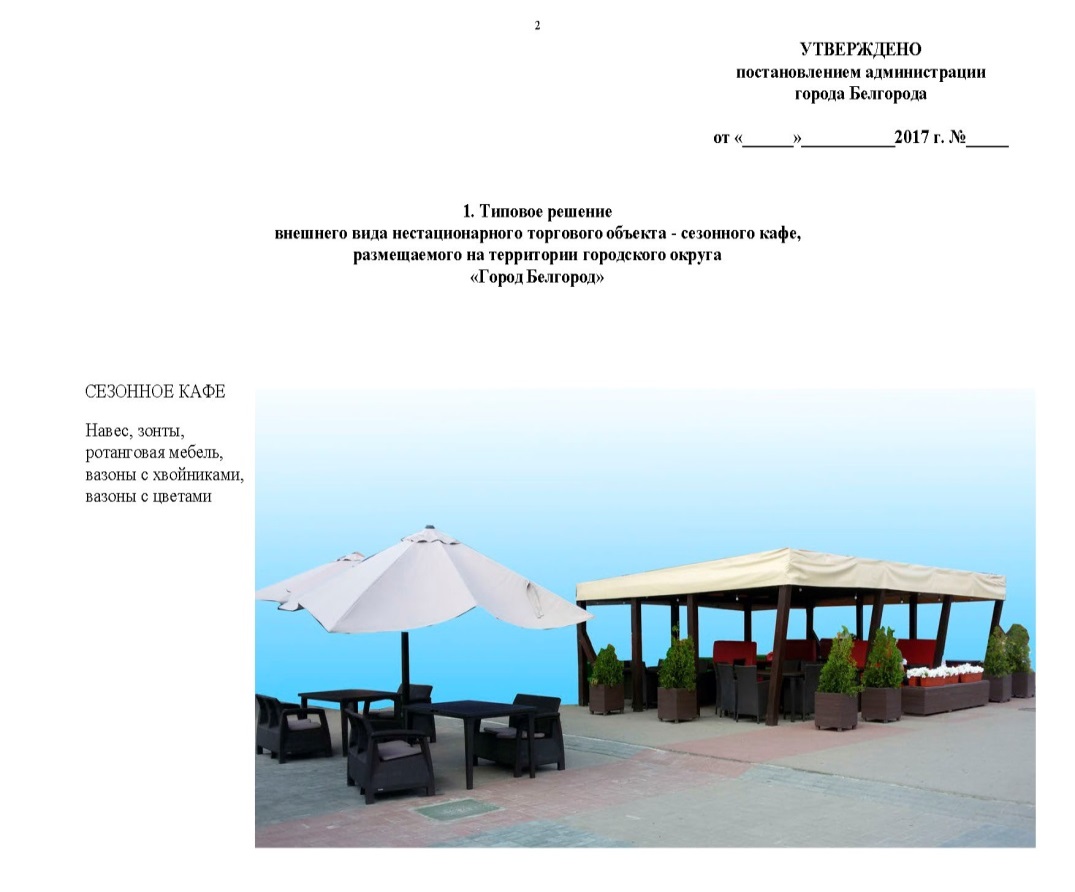 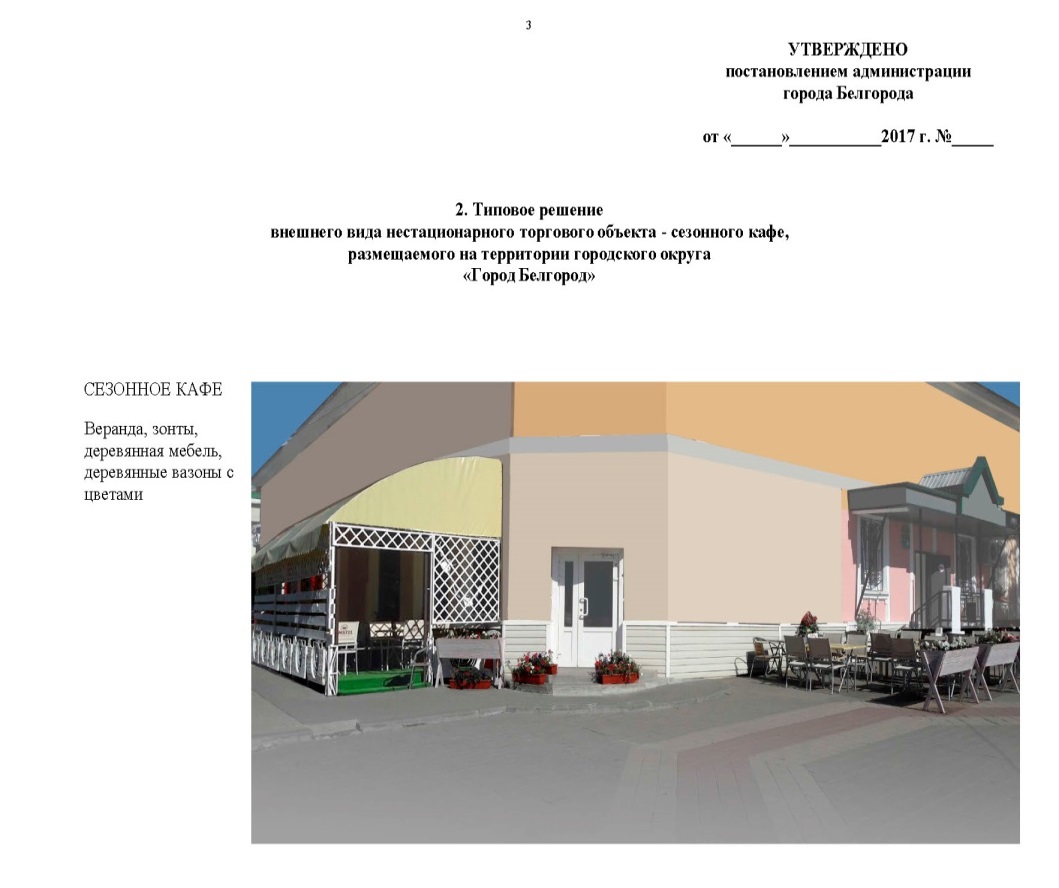 34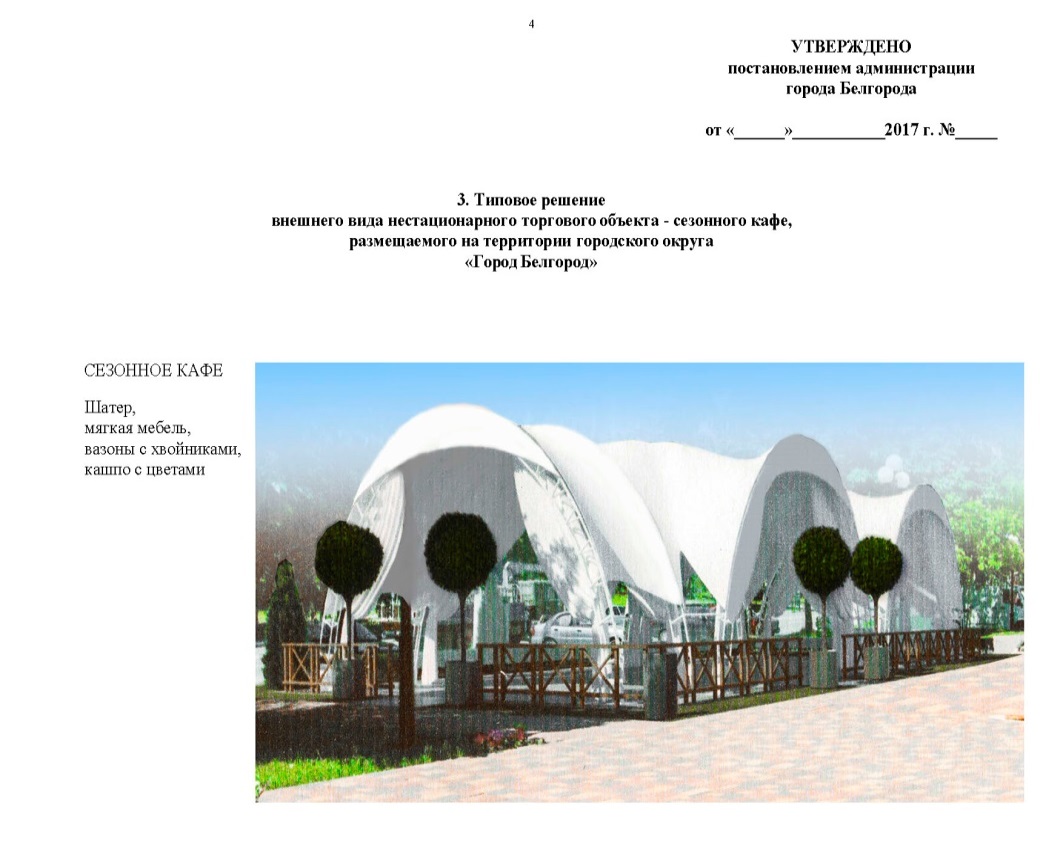 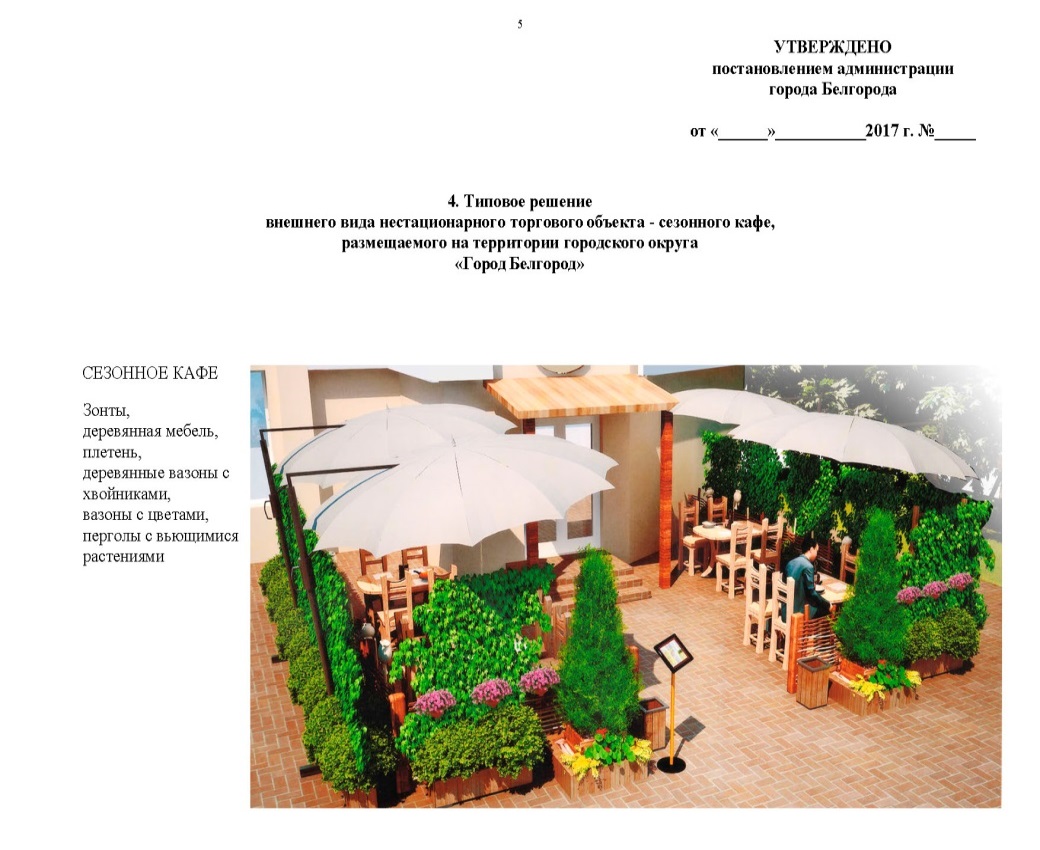 56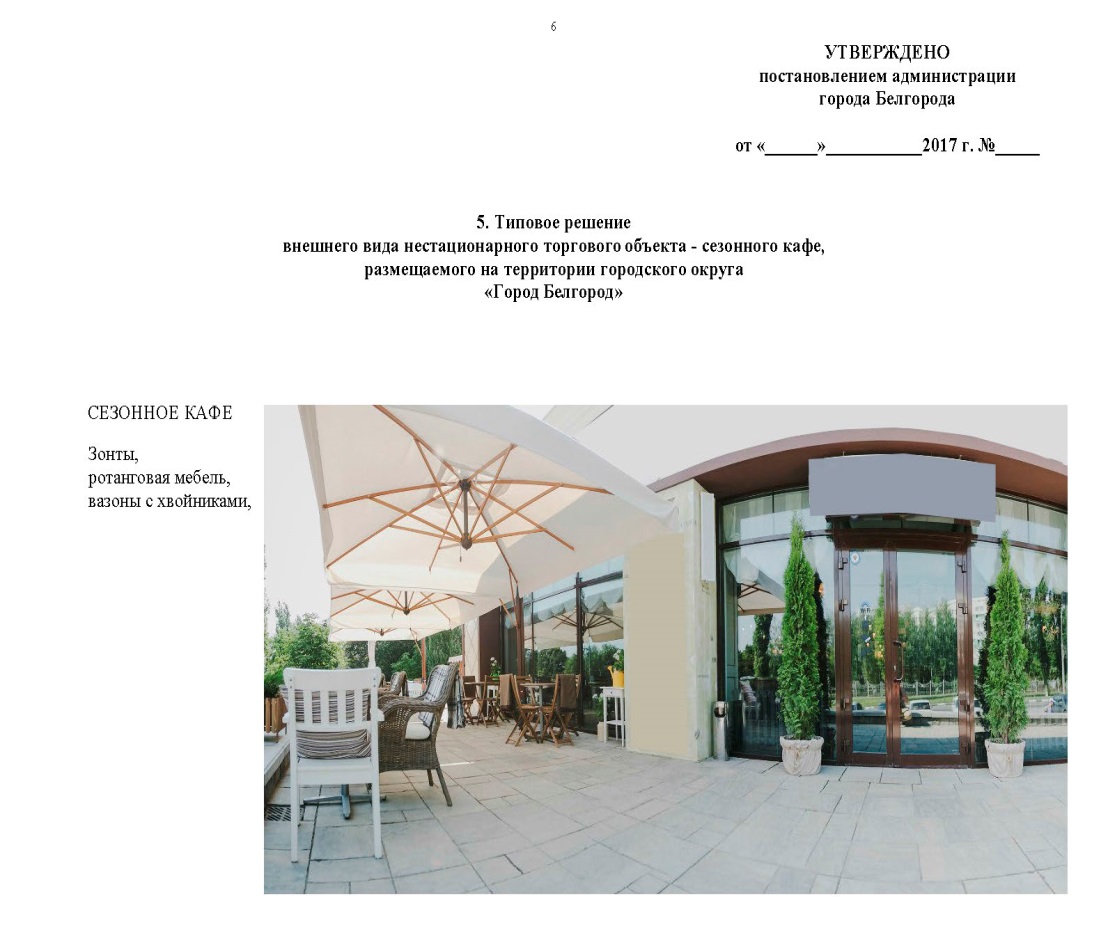 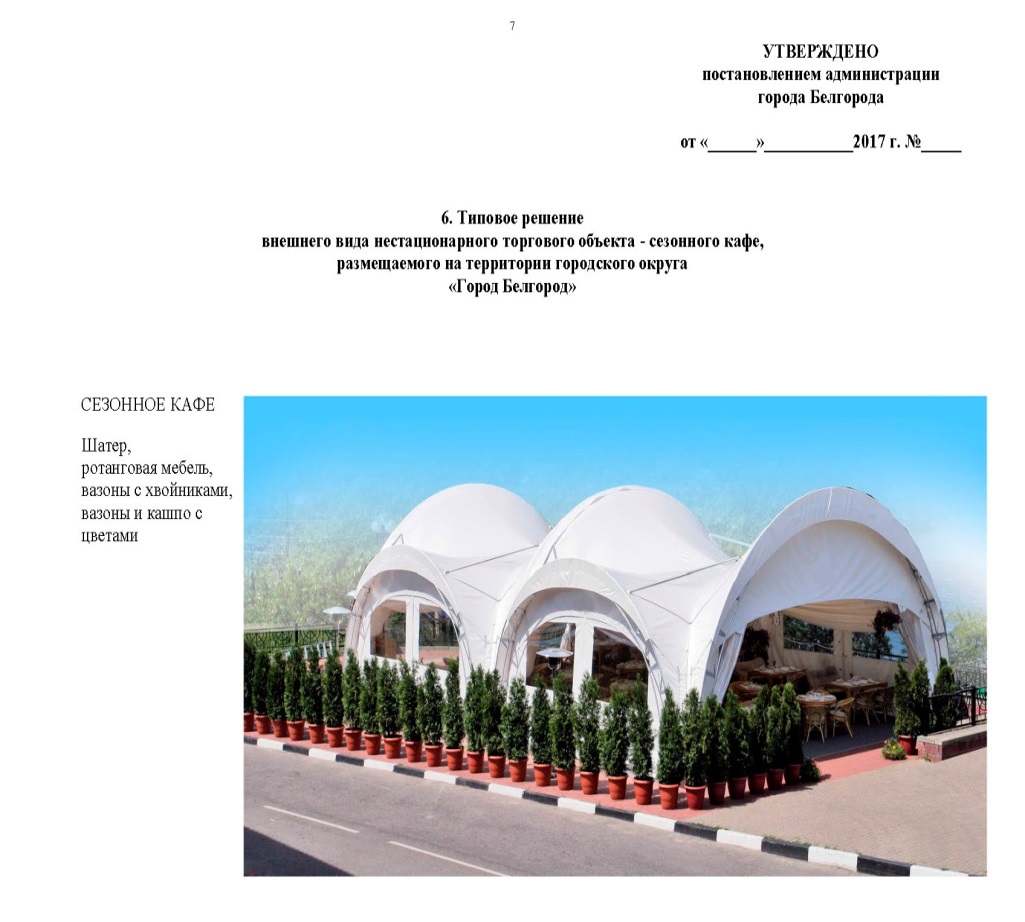 78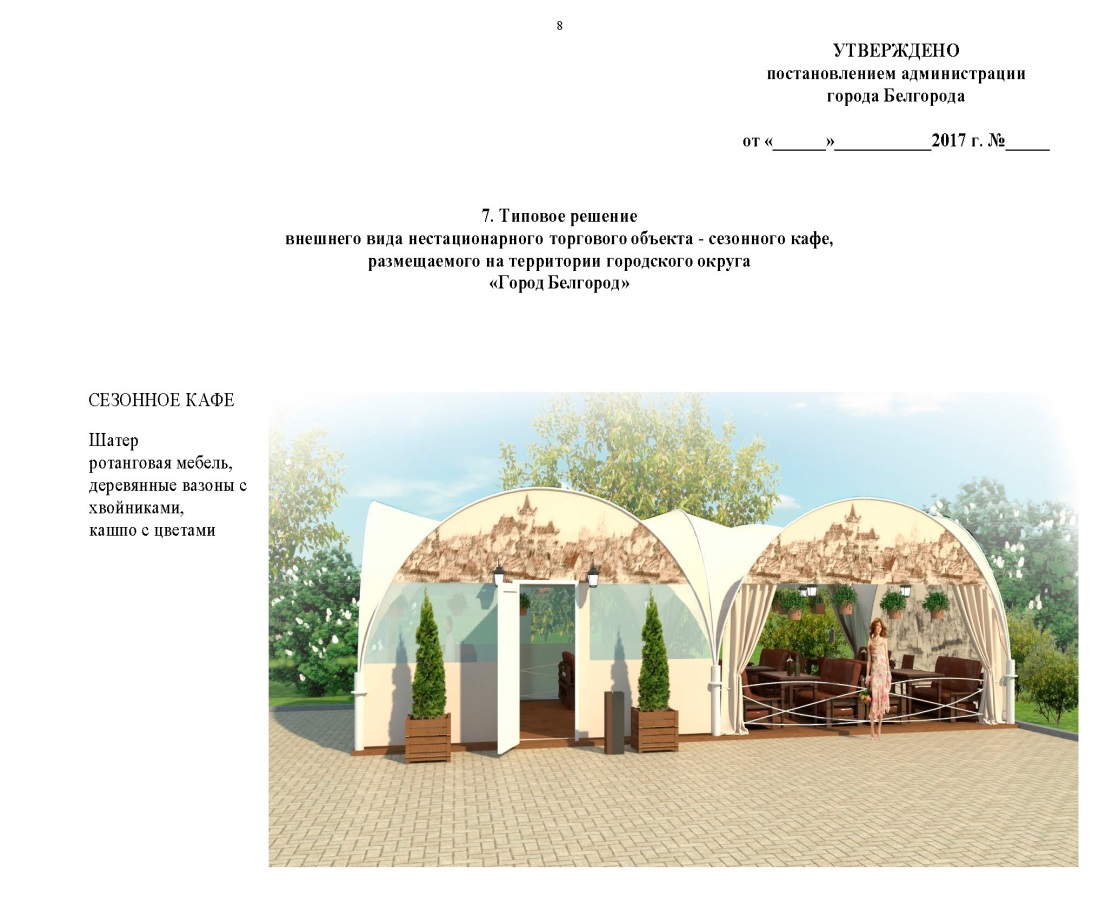 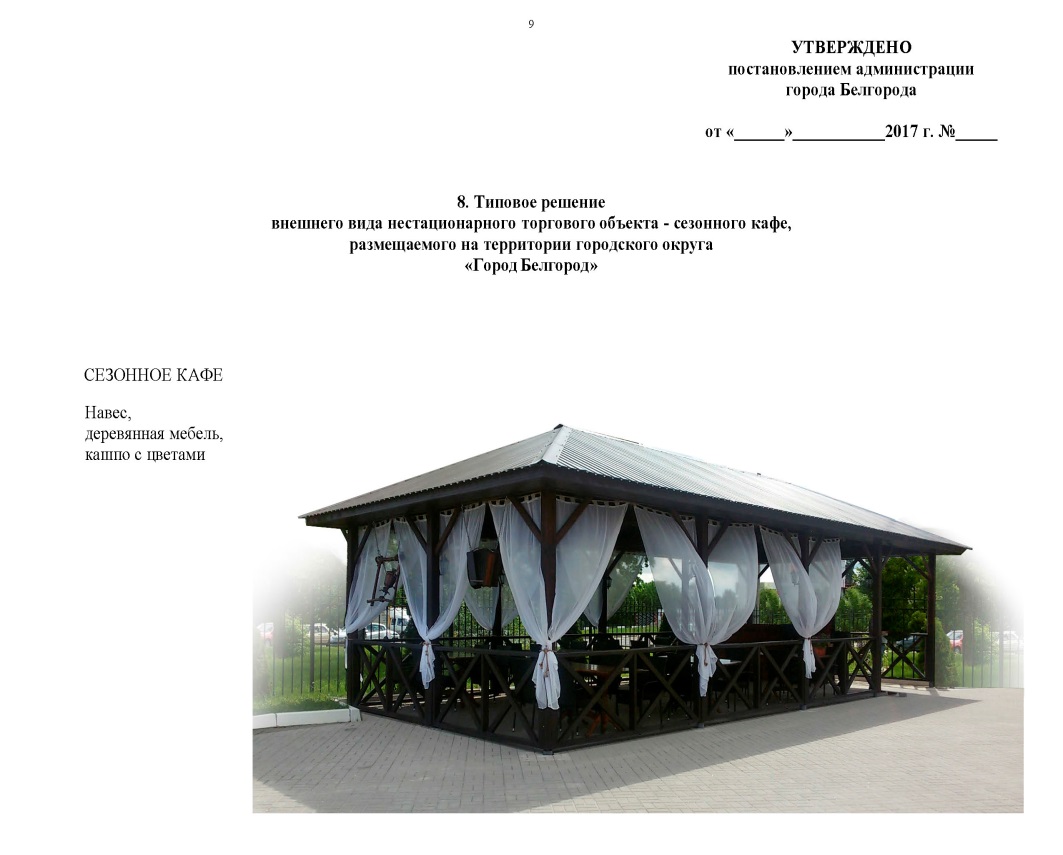 910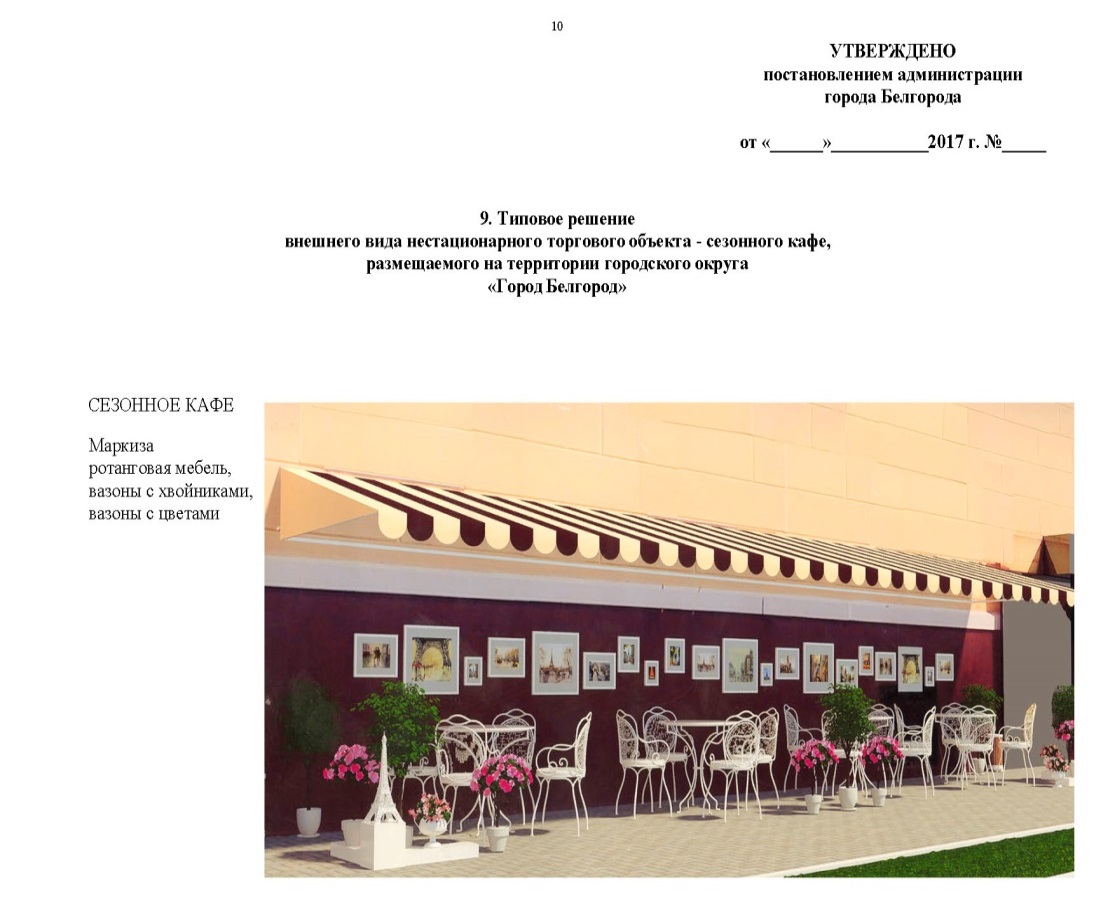 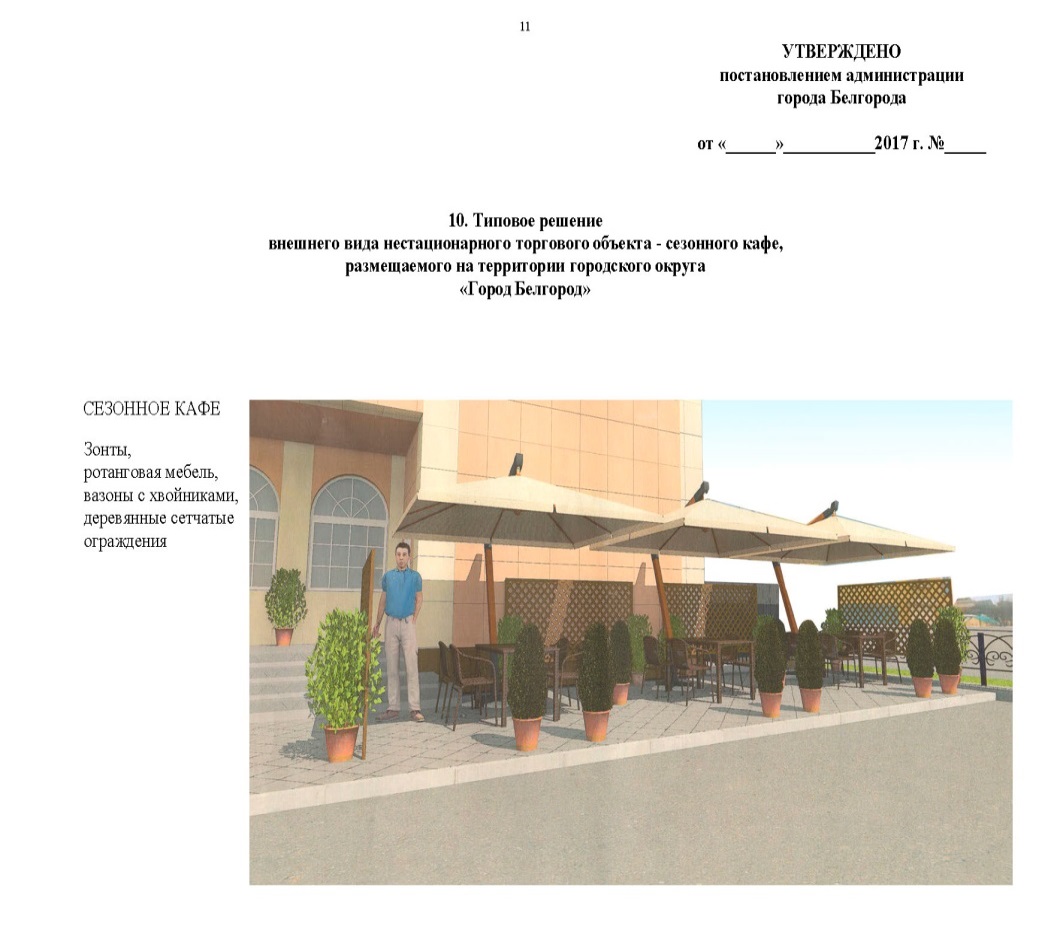 1112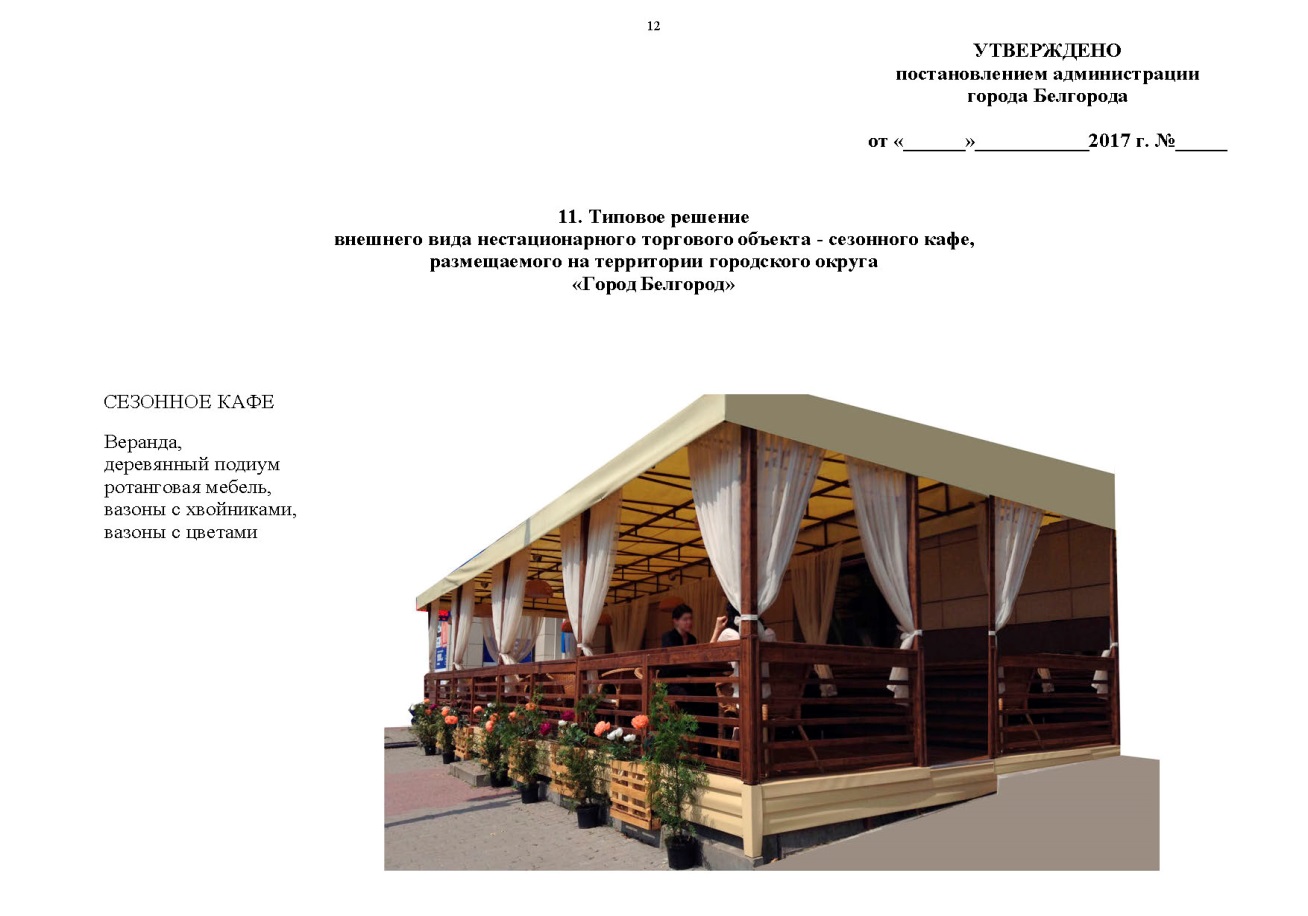 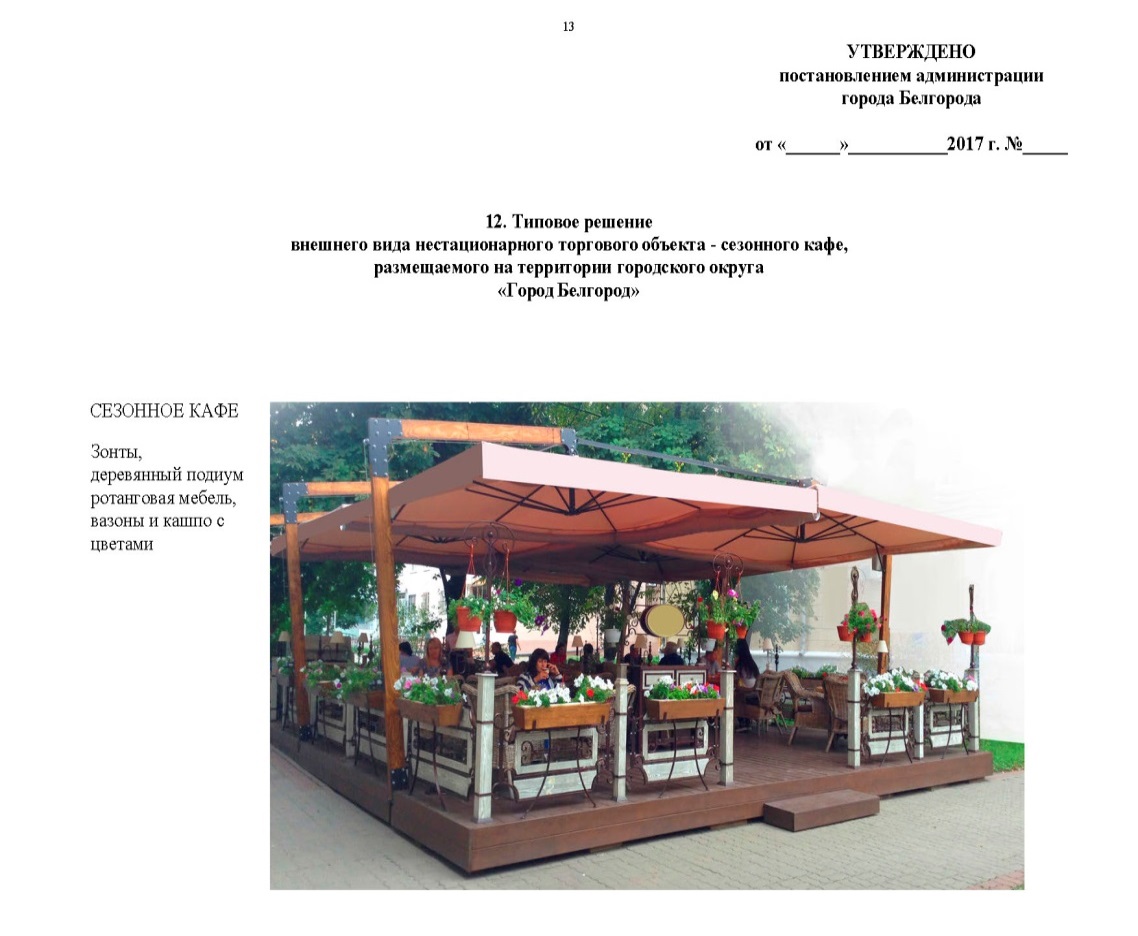 1314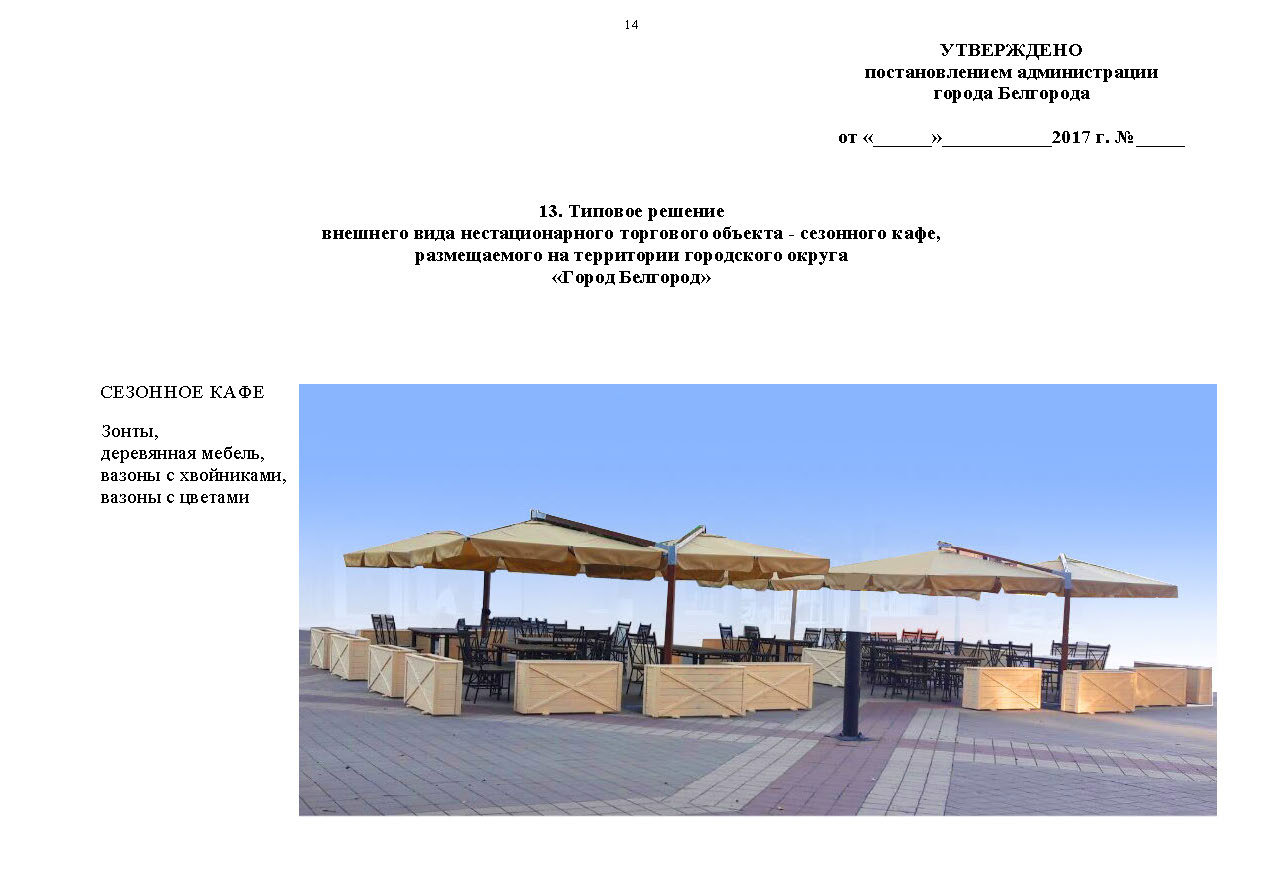 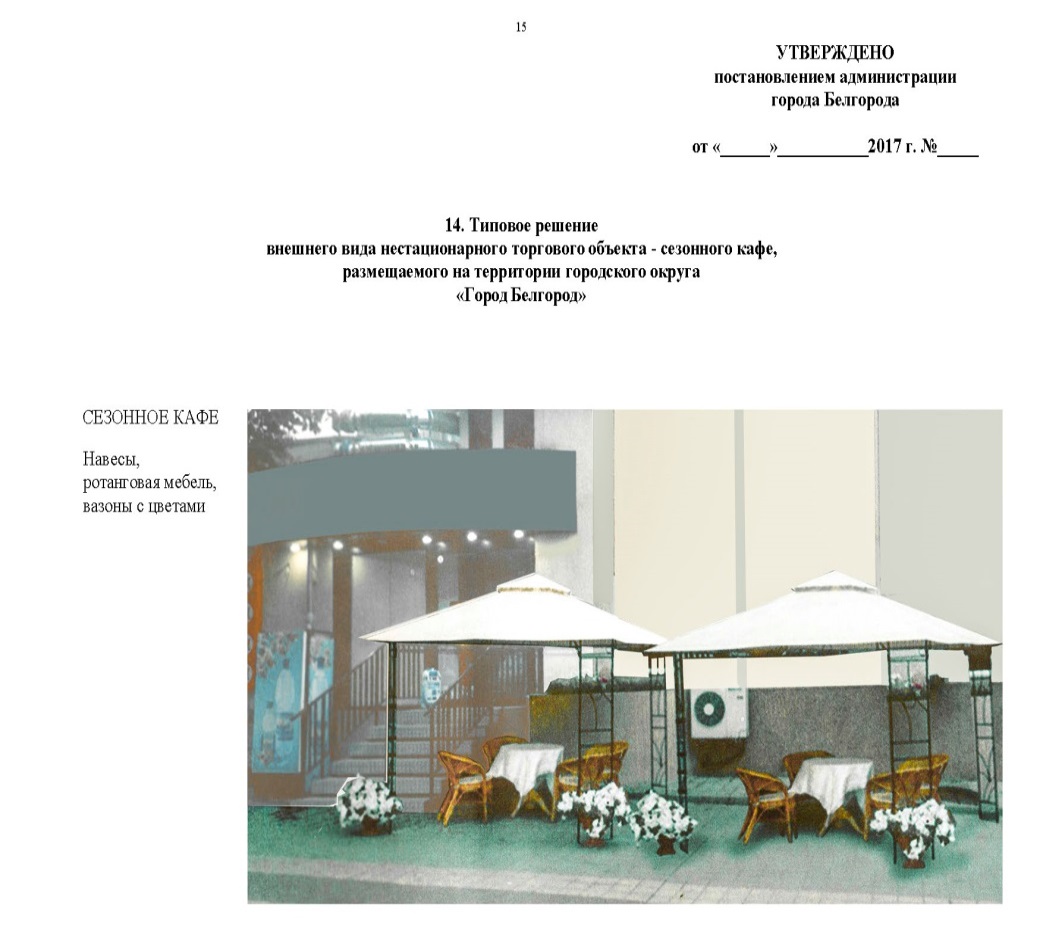 1516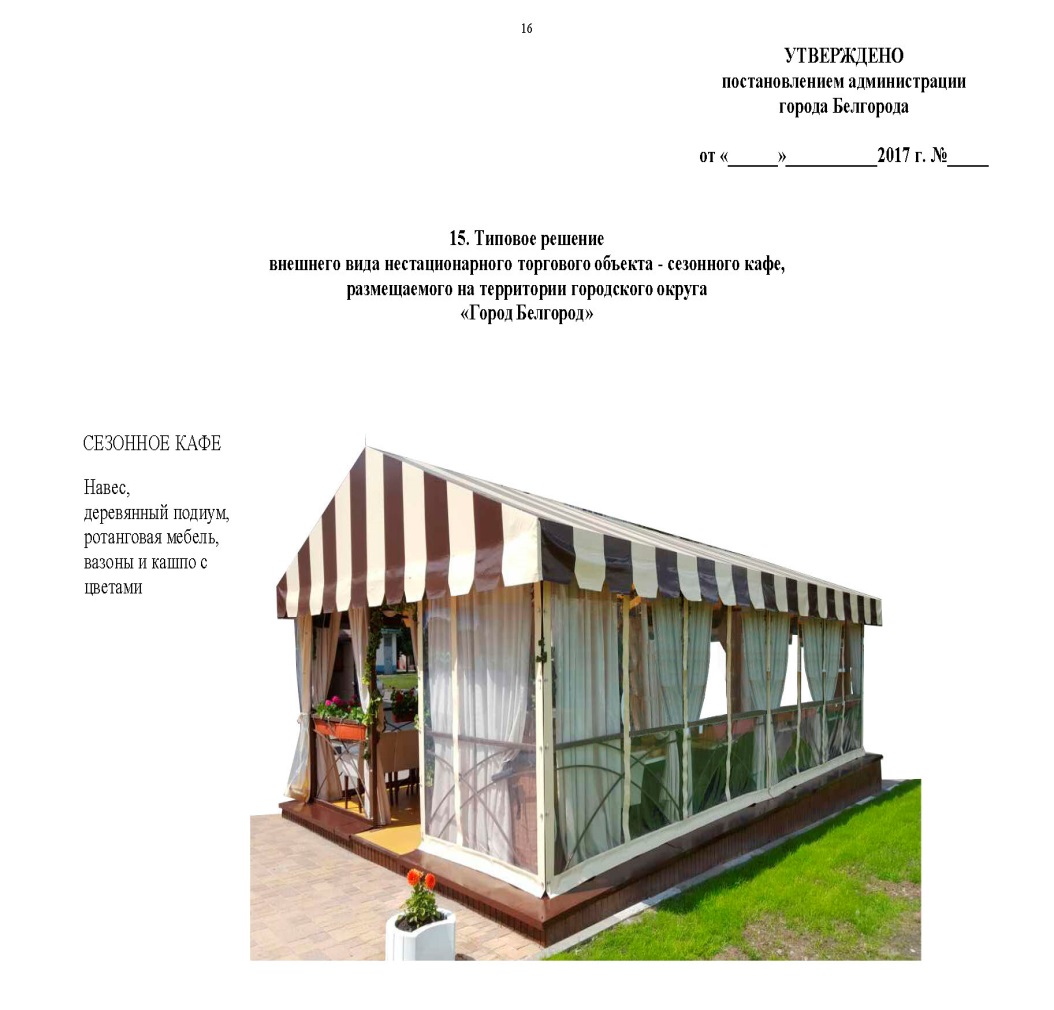 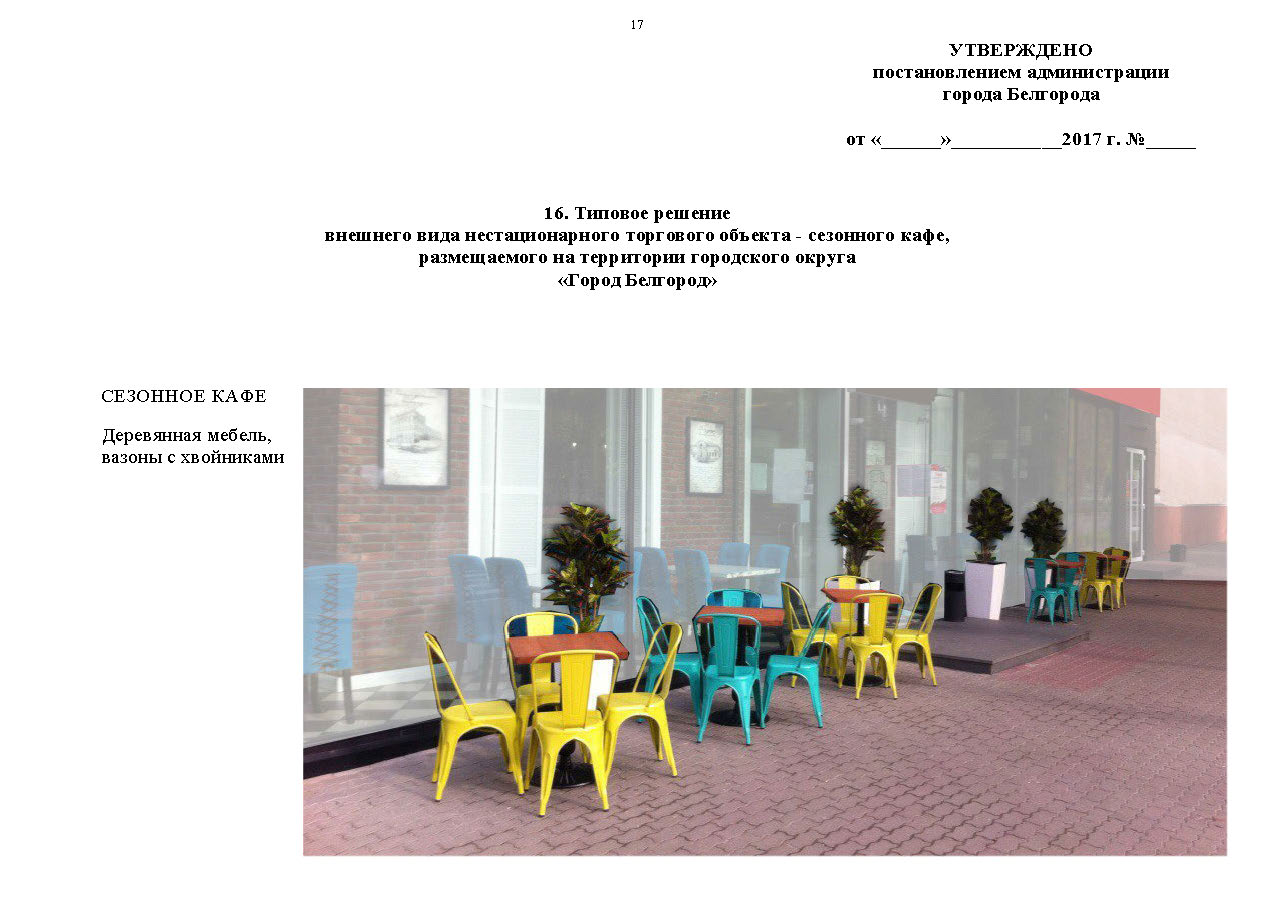 1718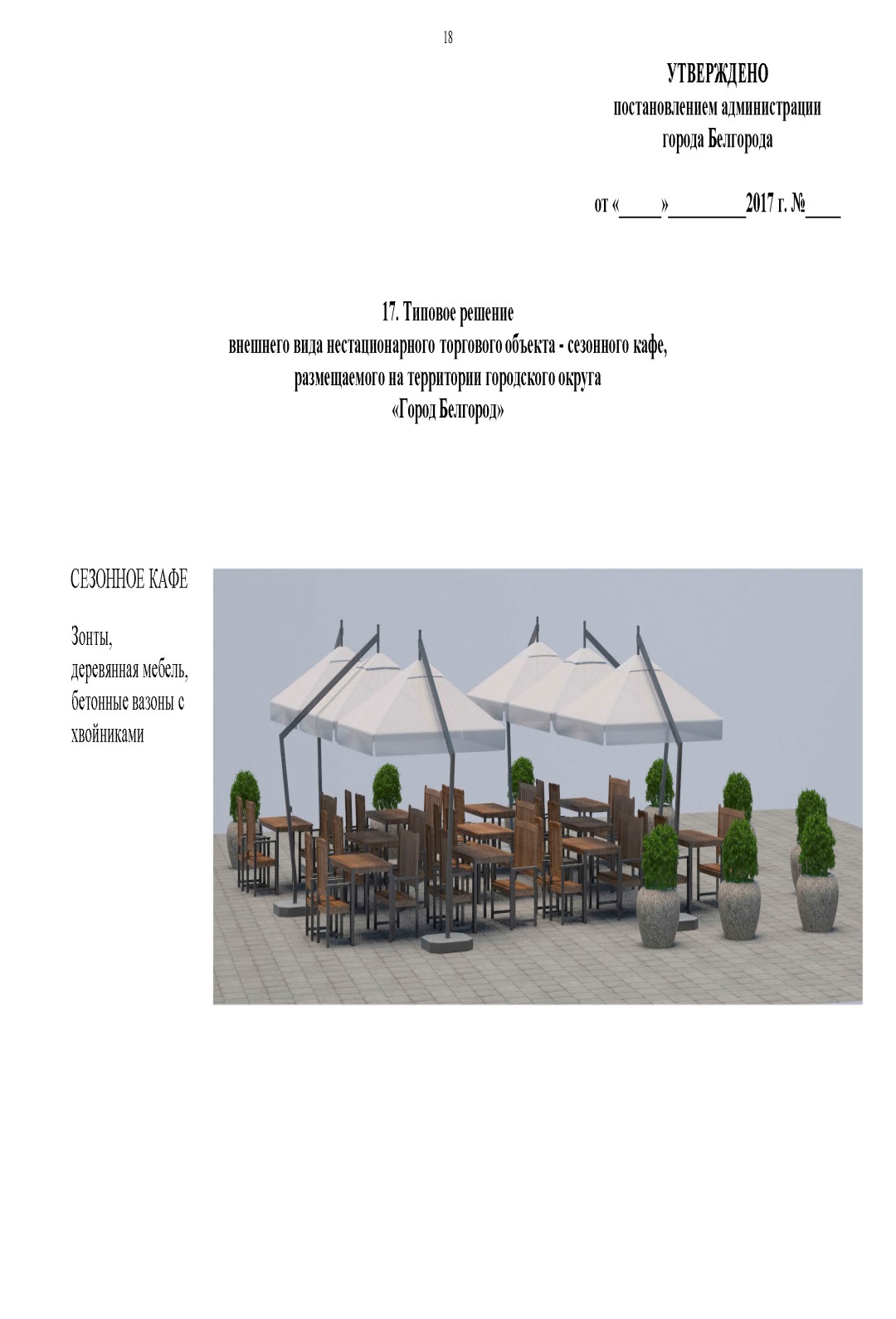 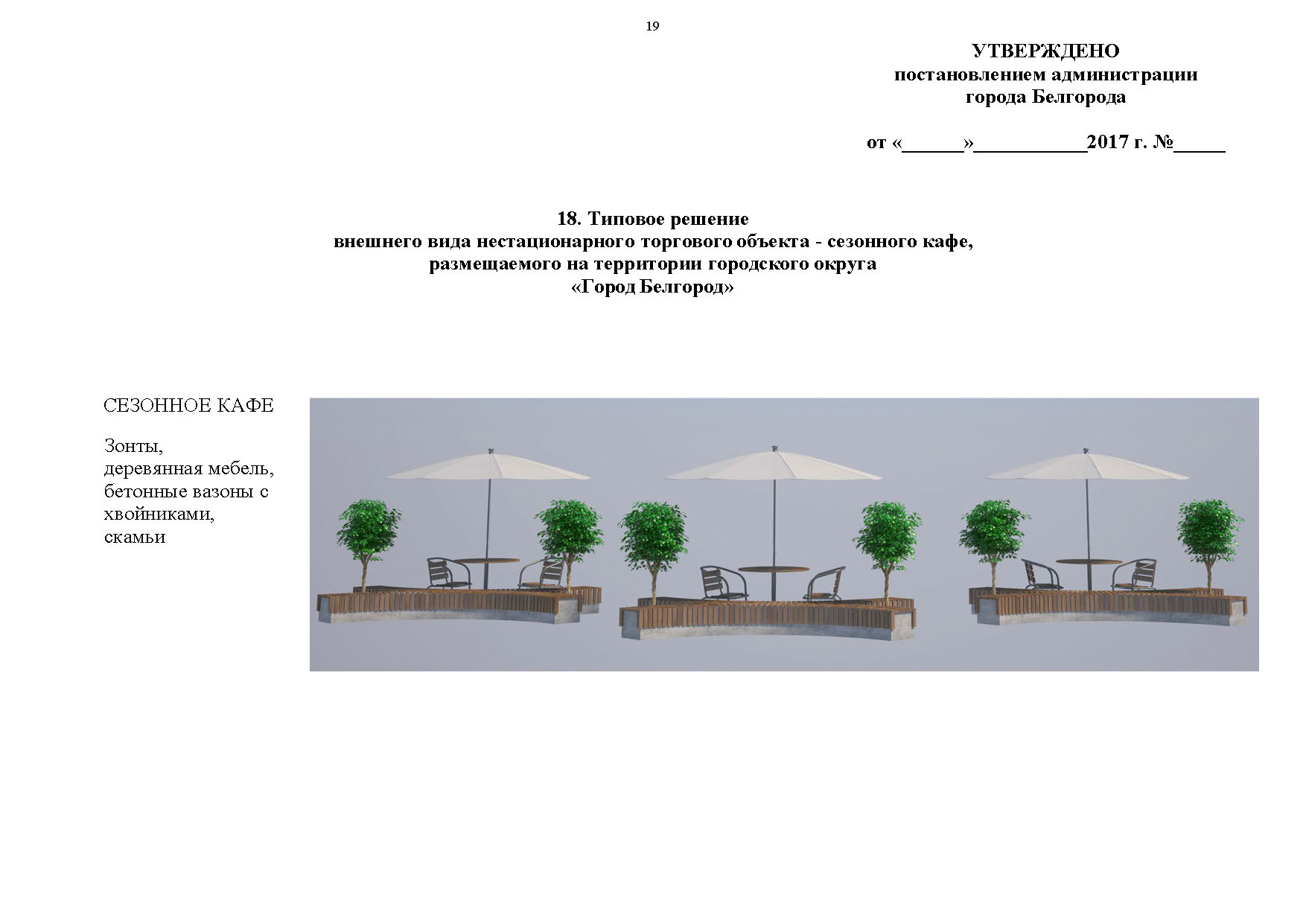 1920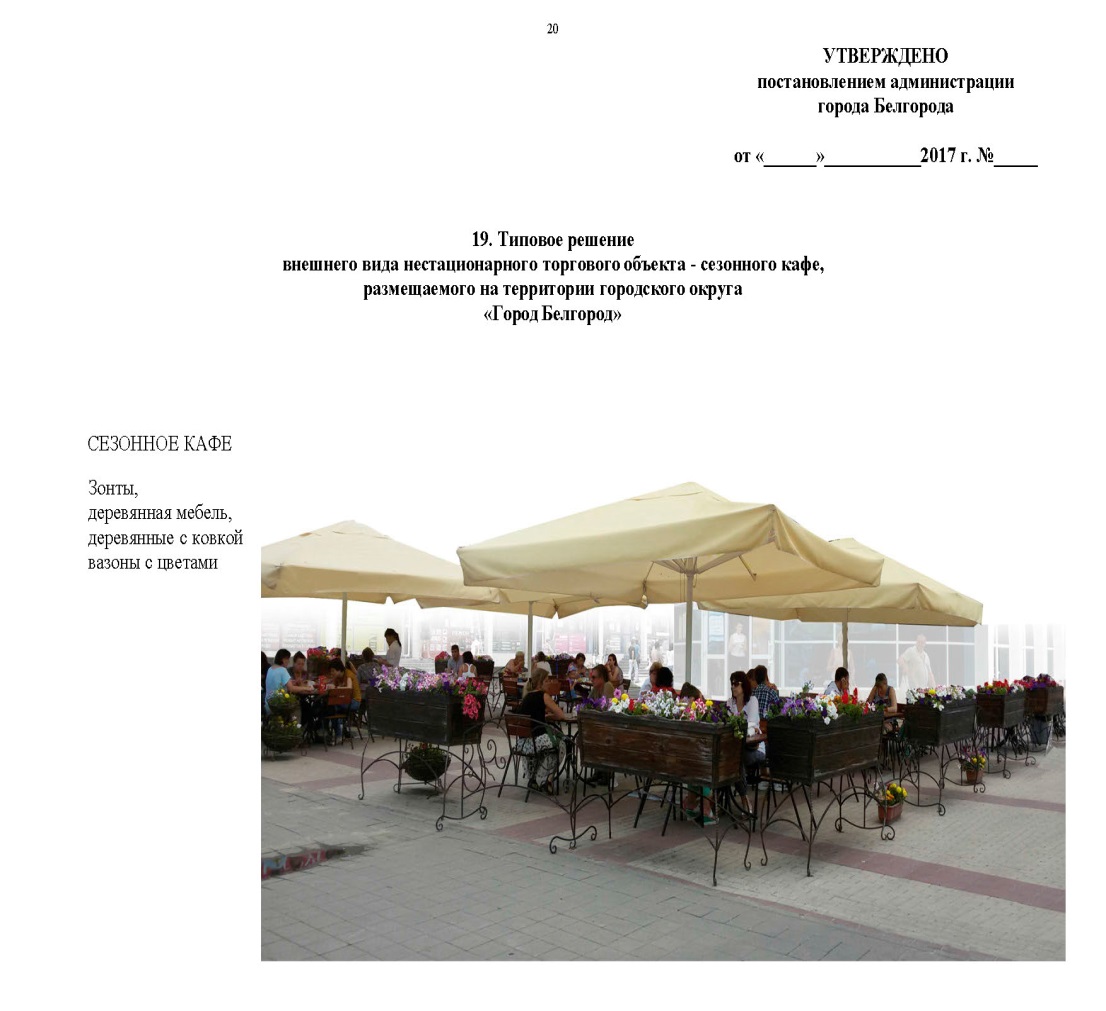 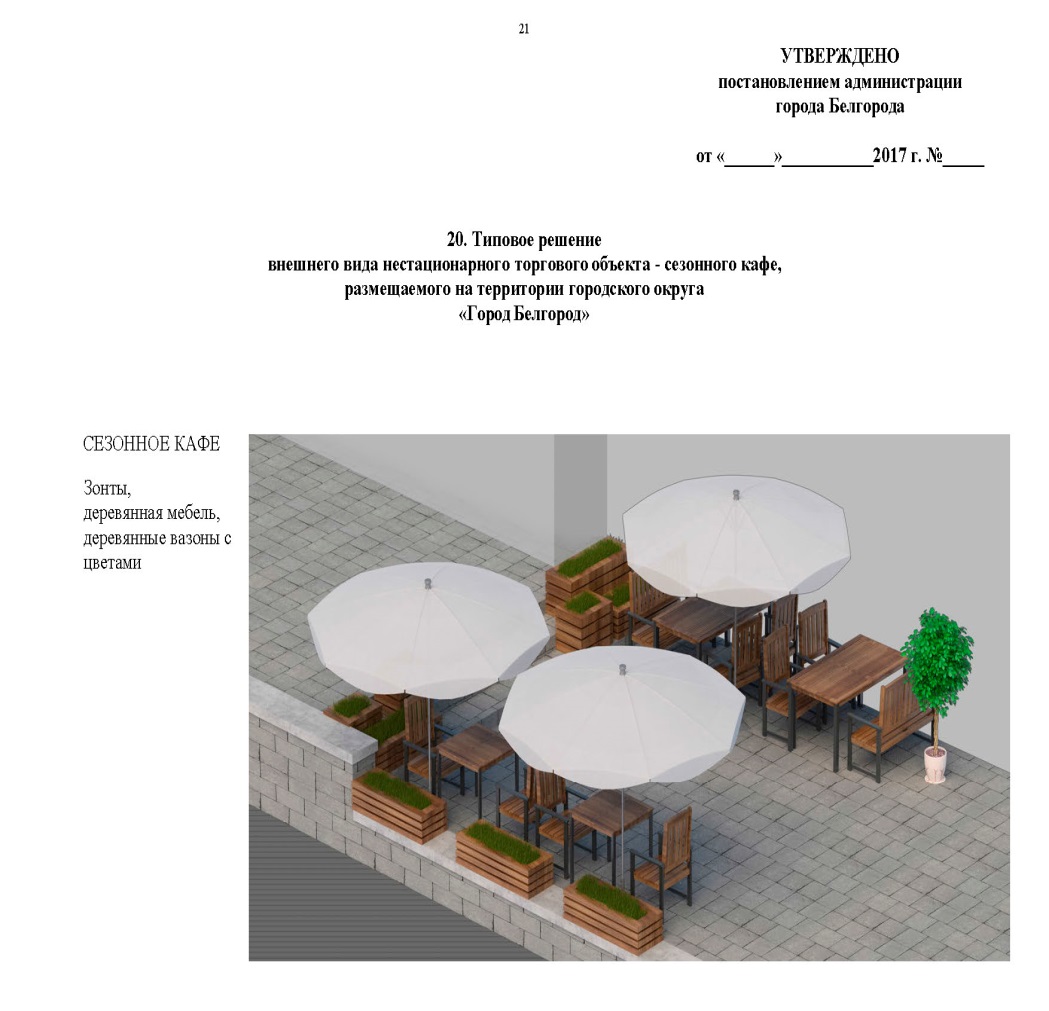 2122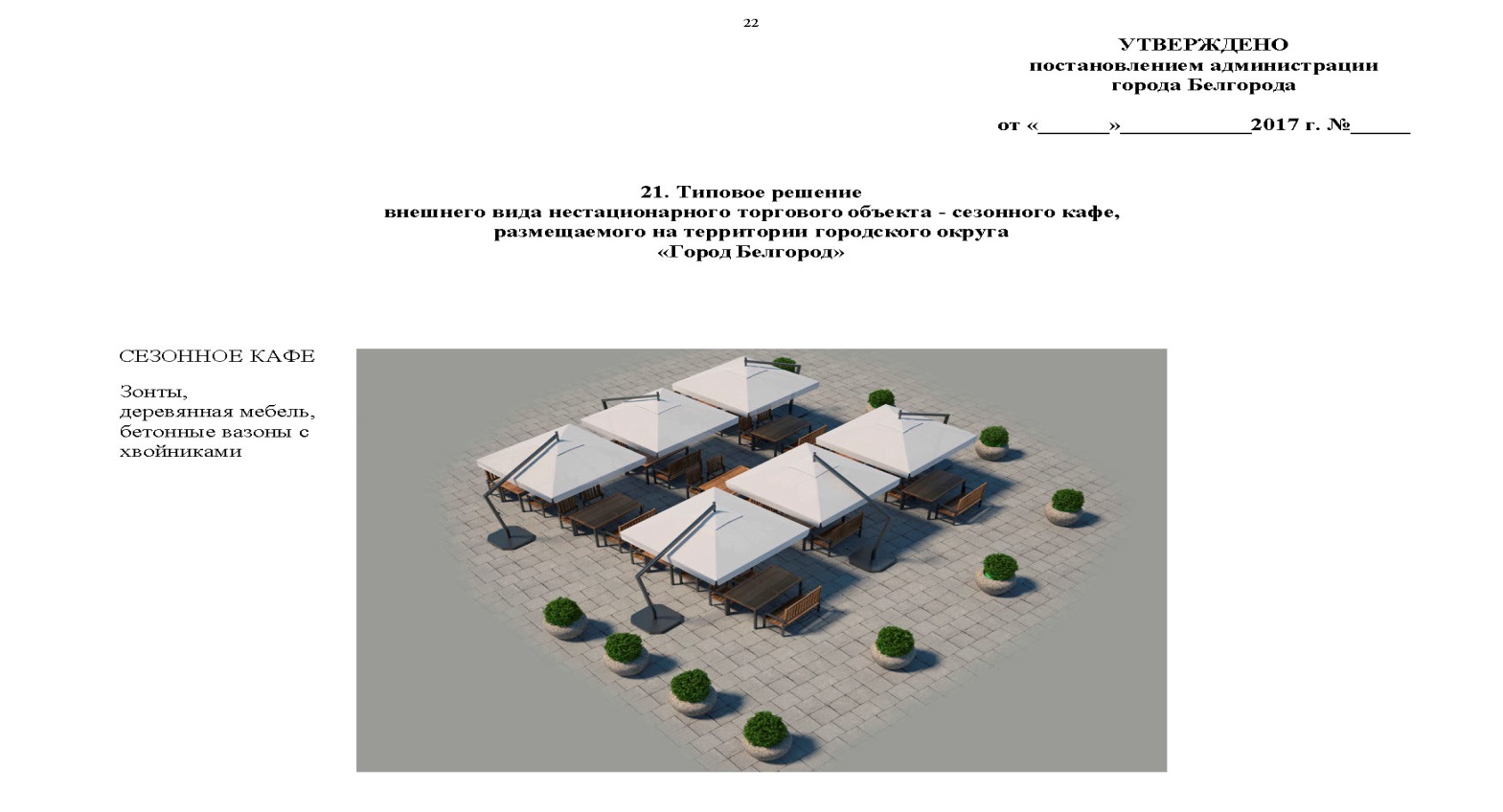 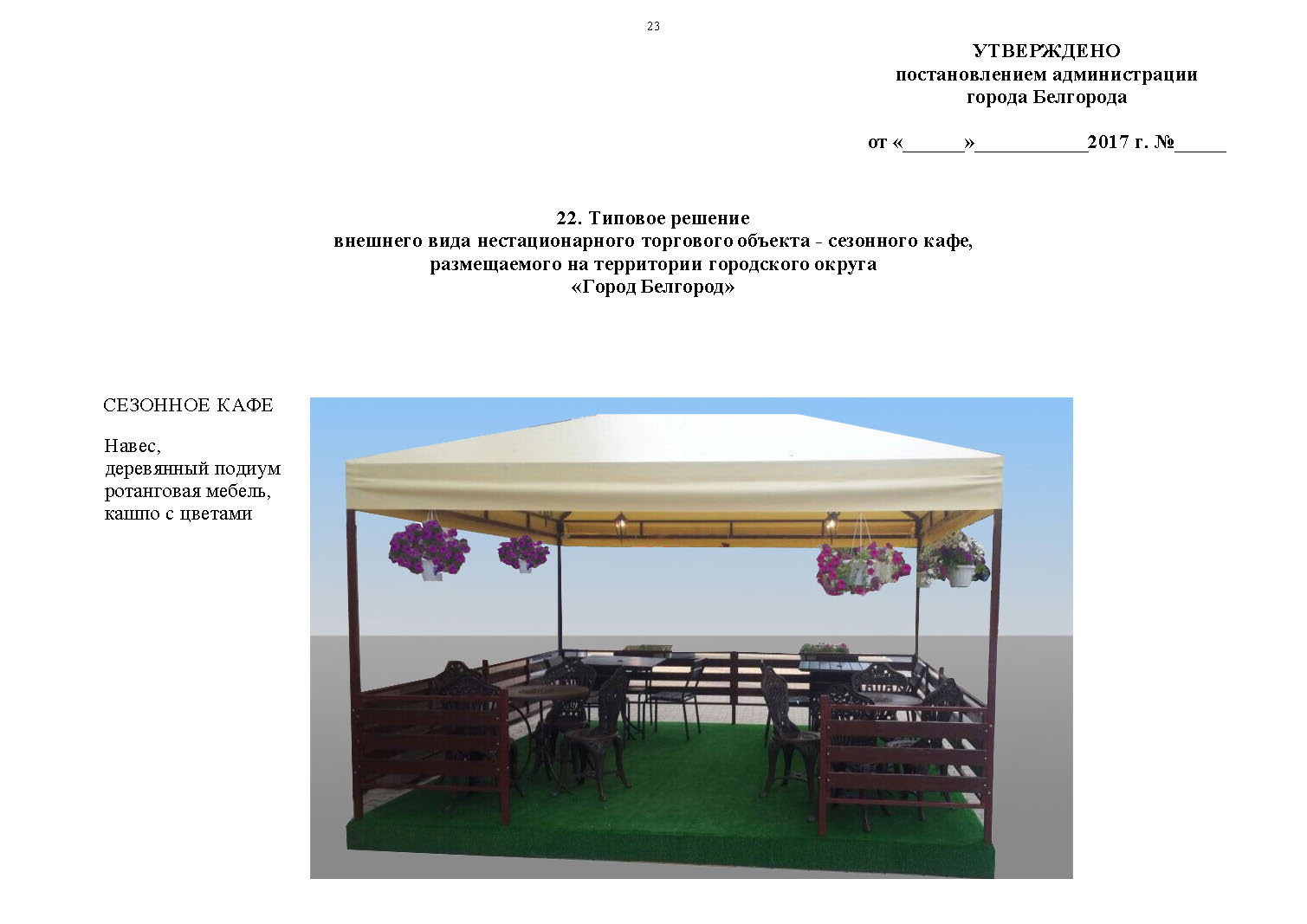 2324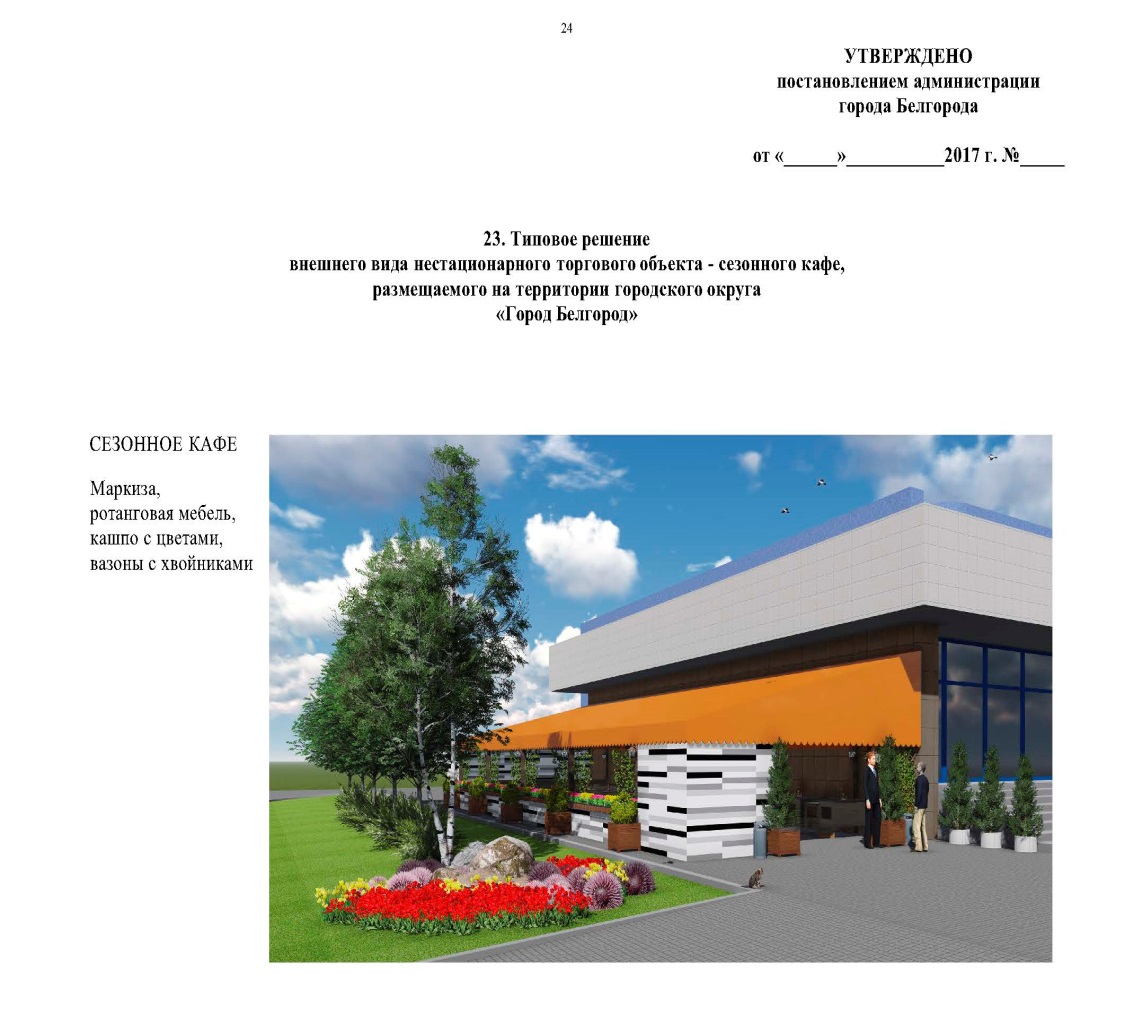 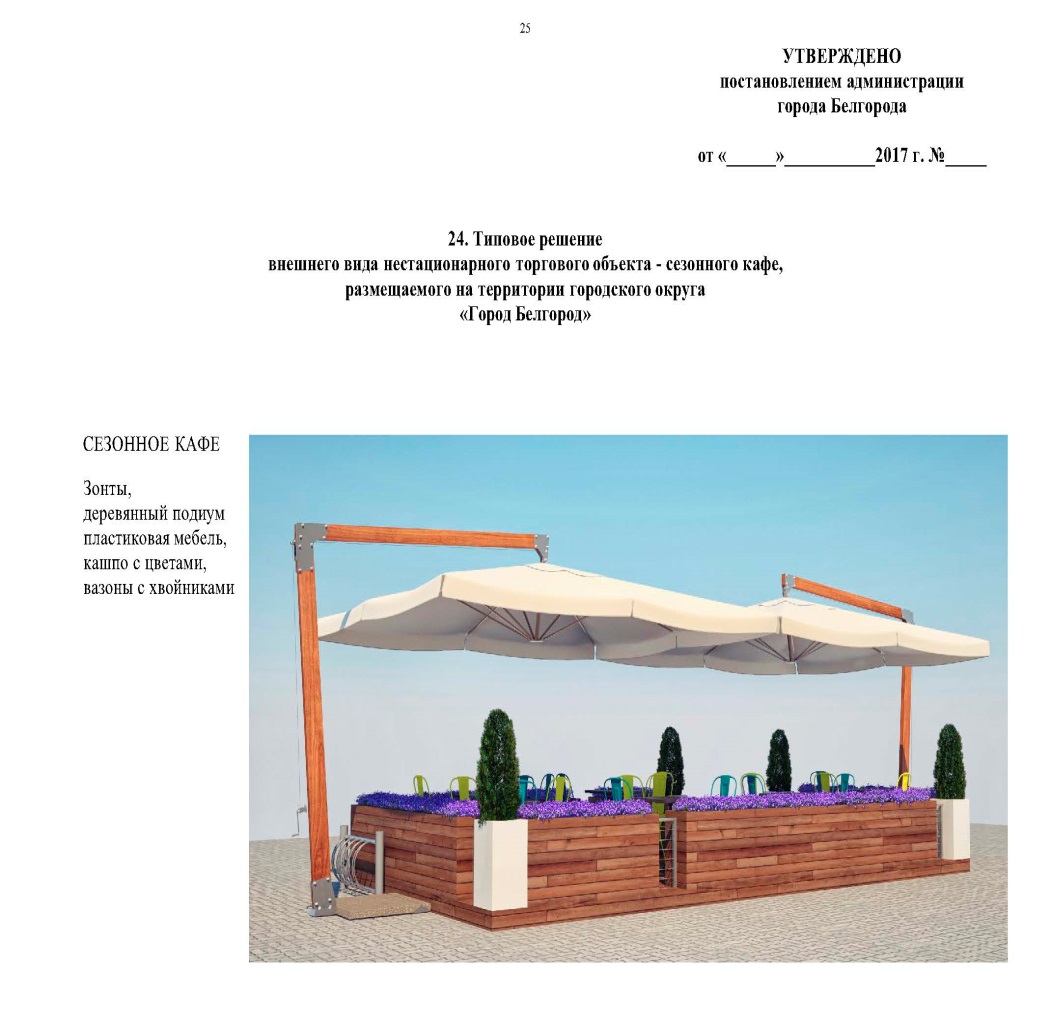 2526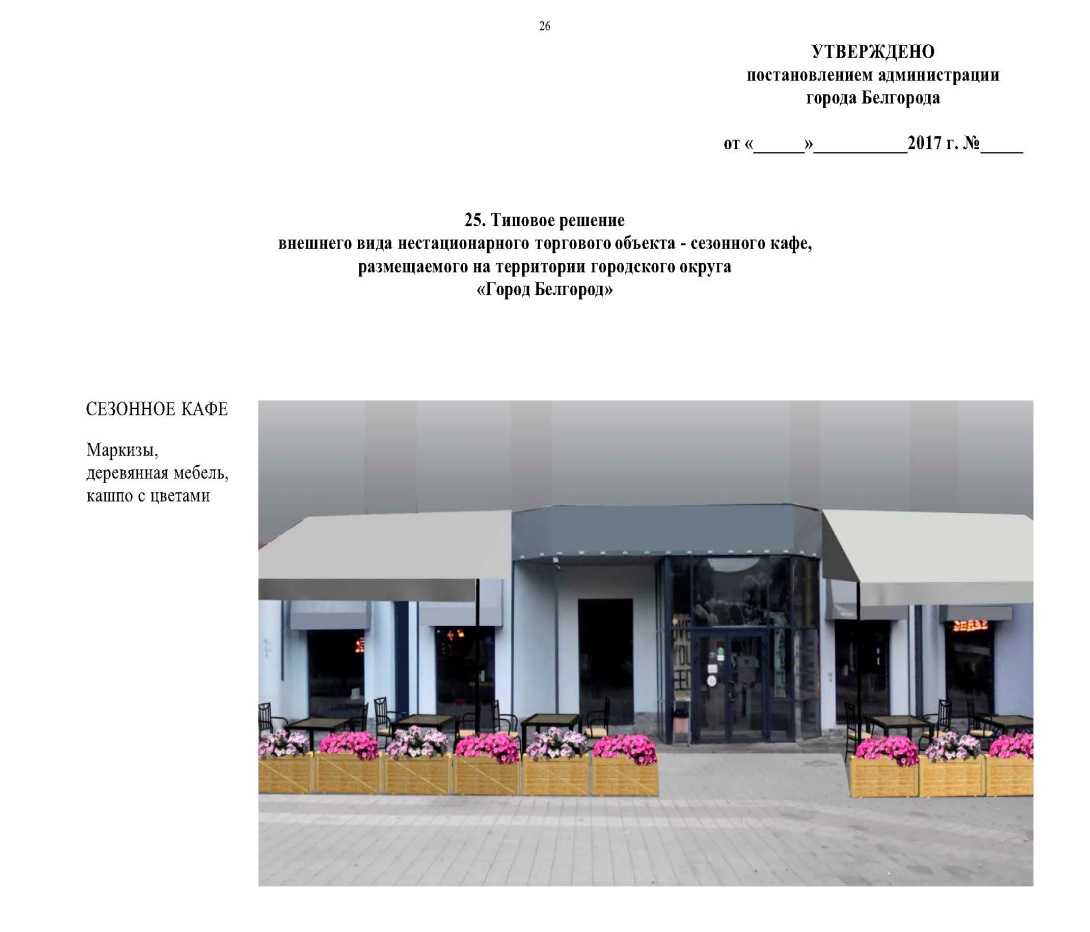 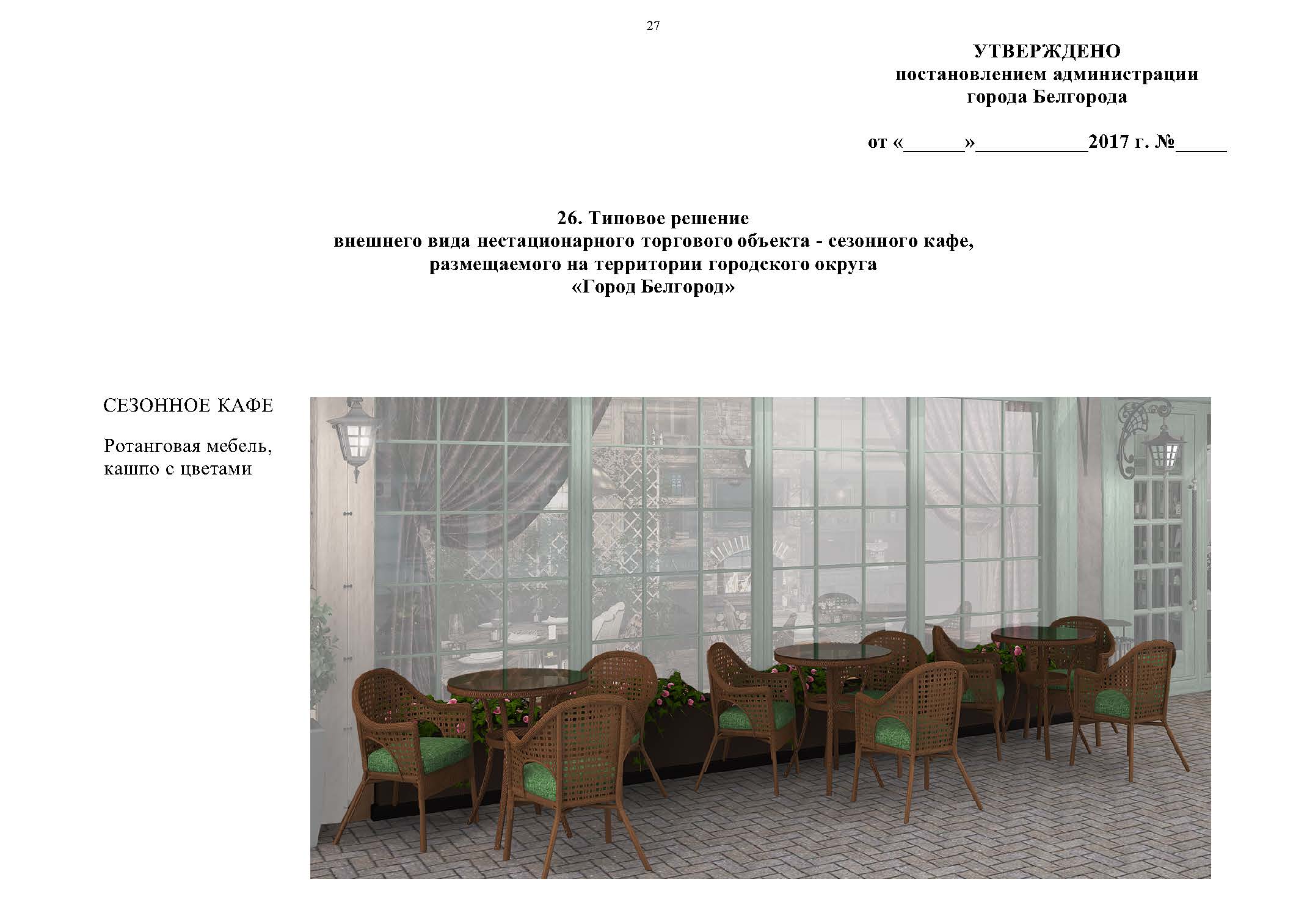 2728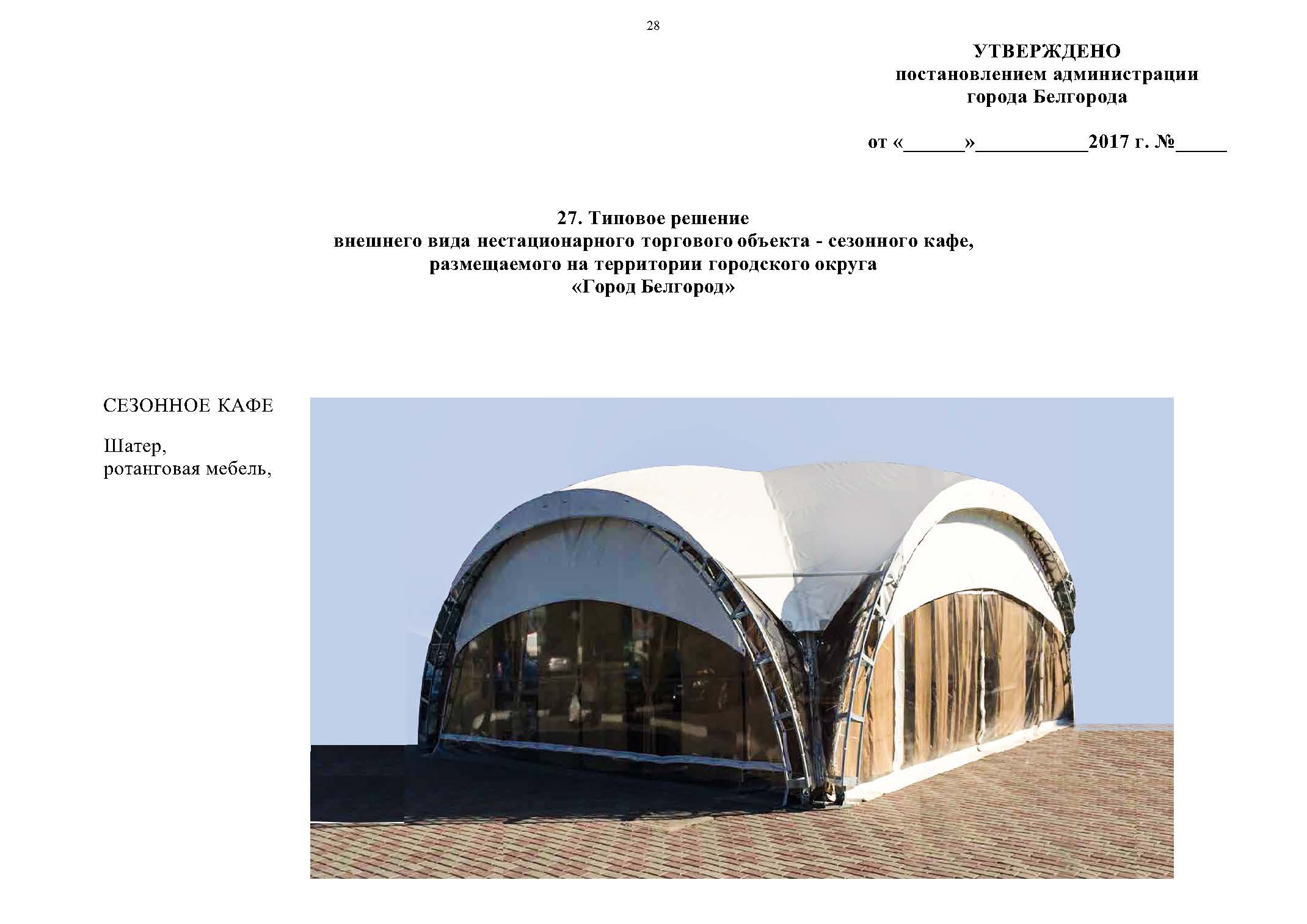 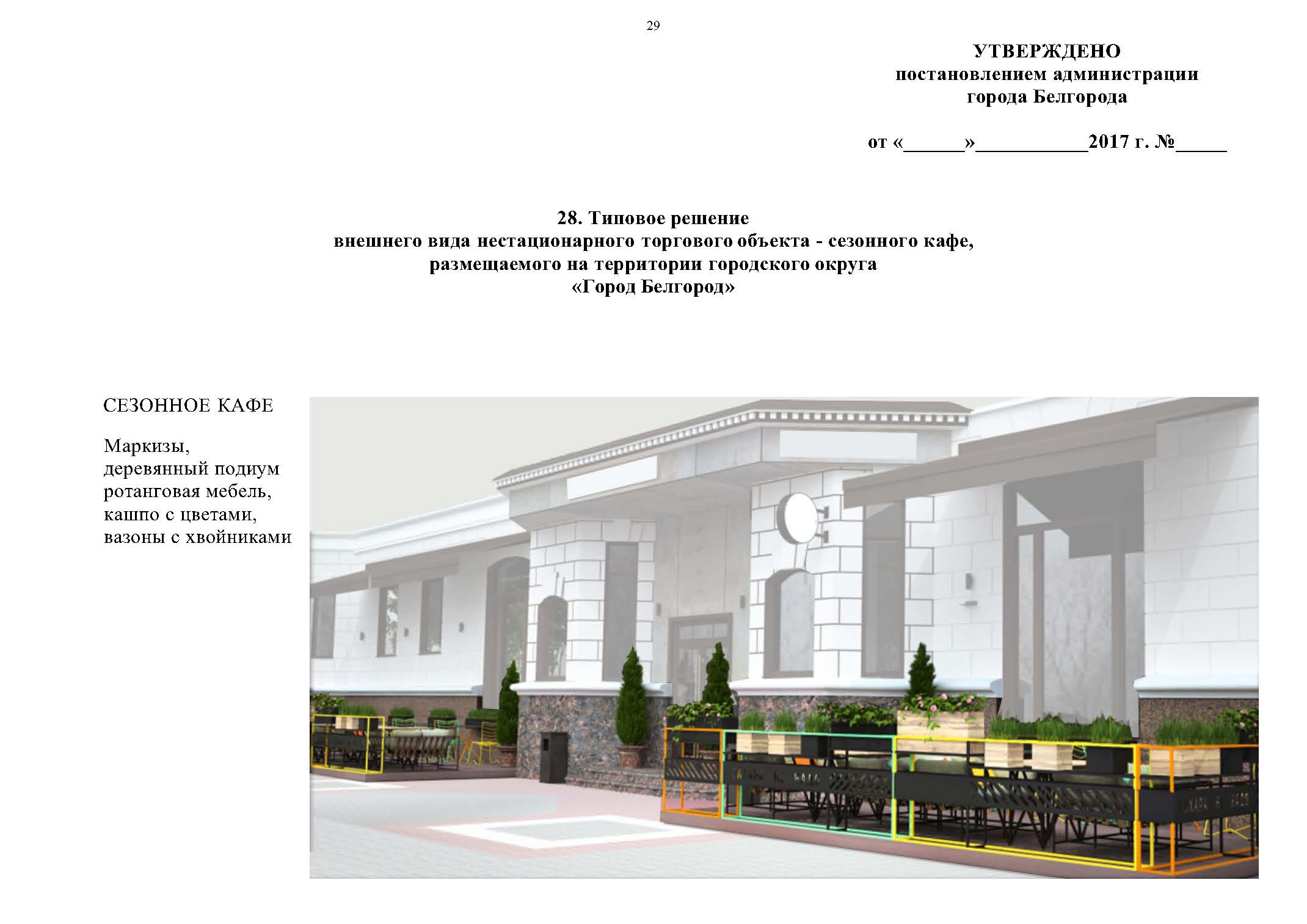 2930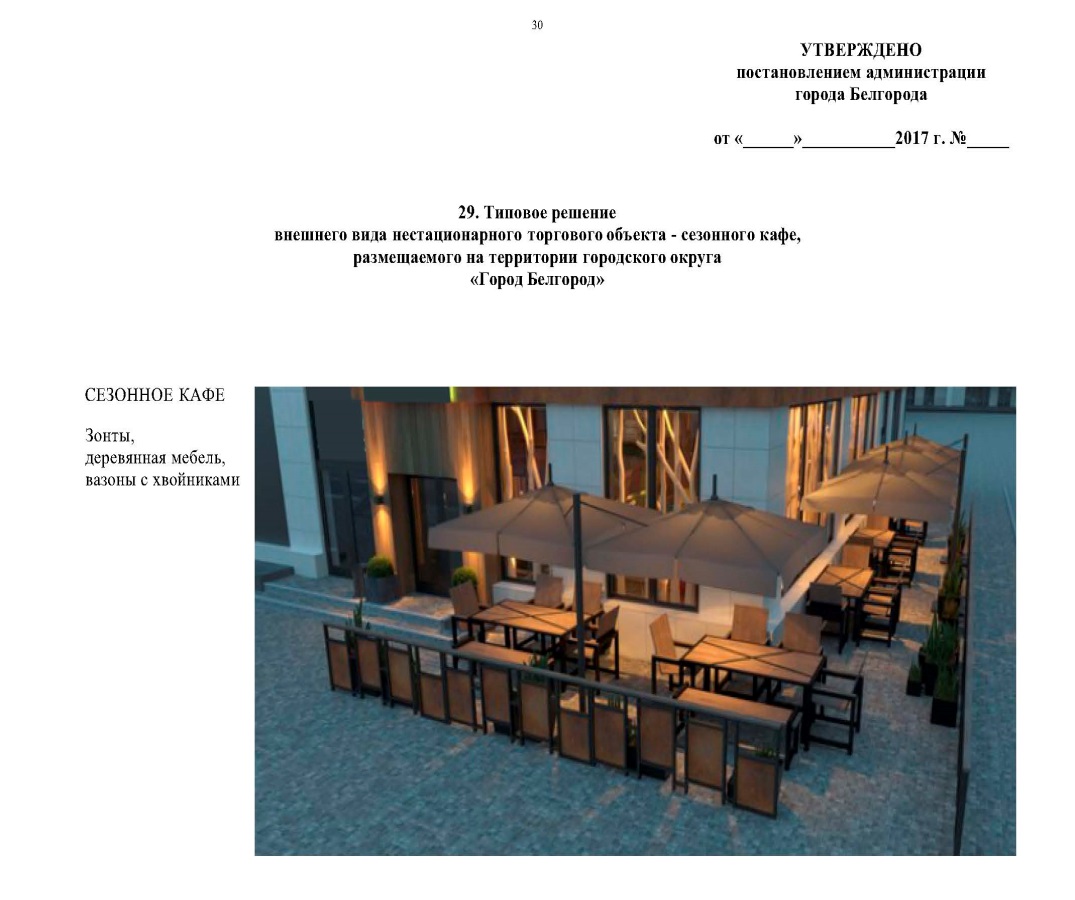 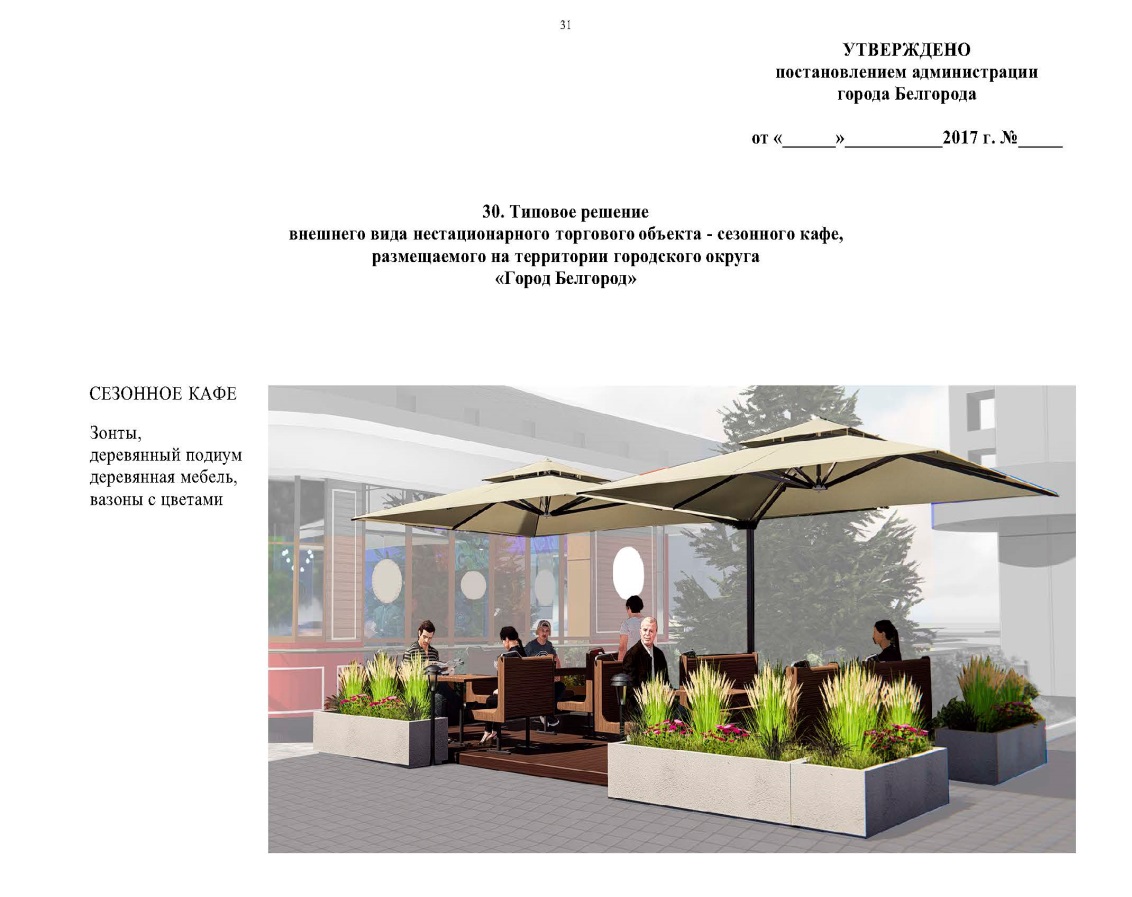 3132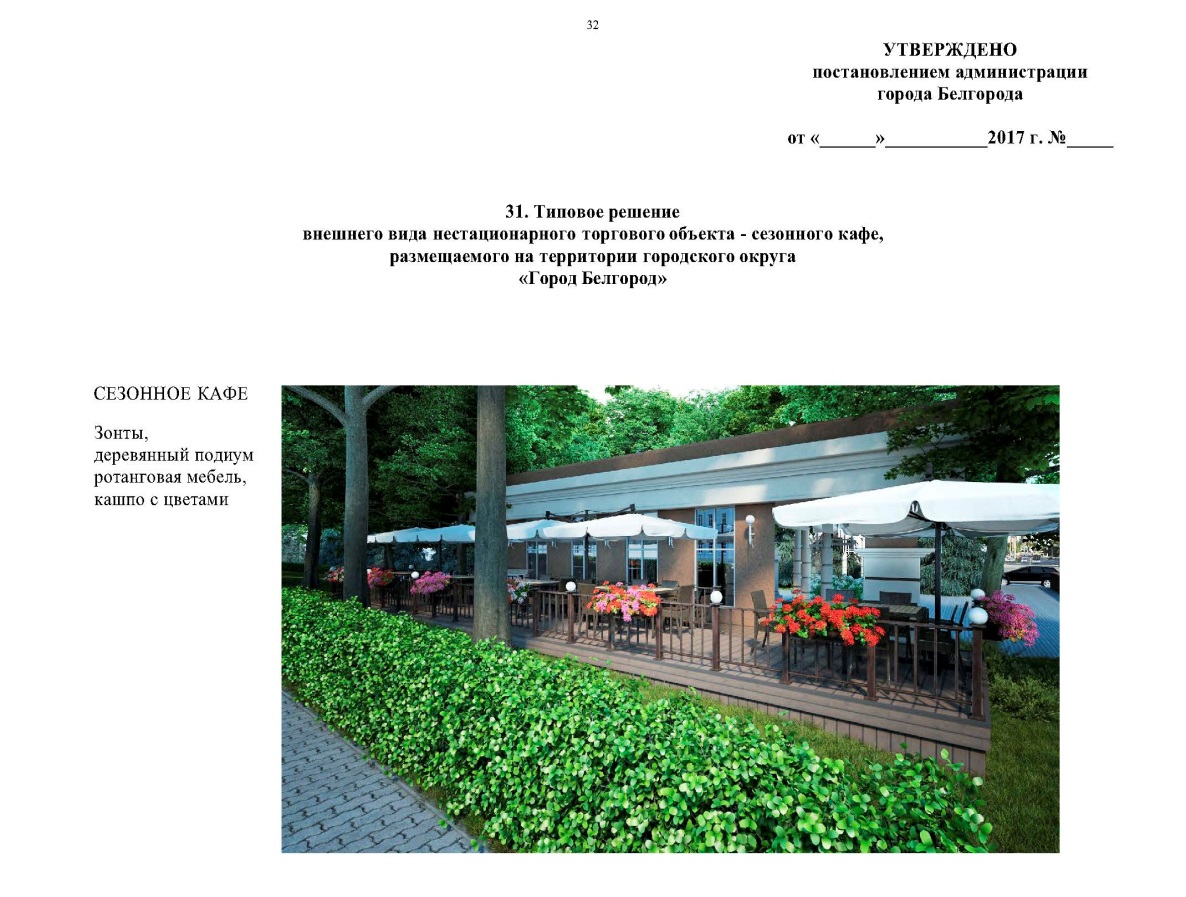 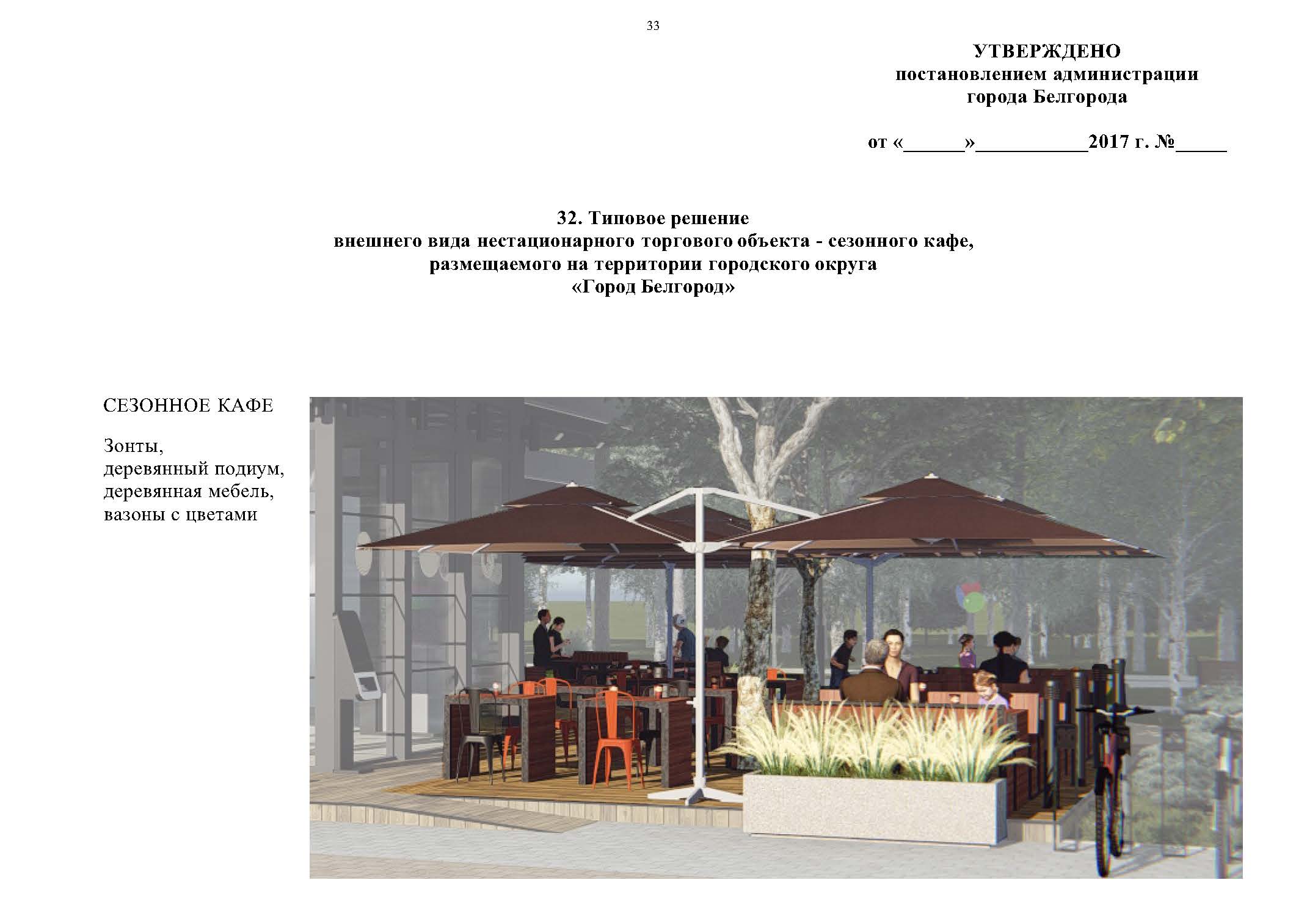 3334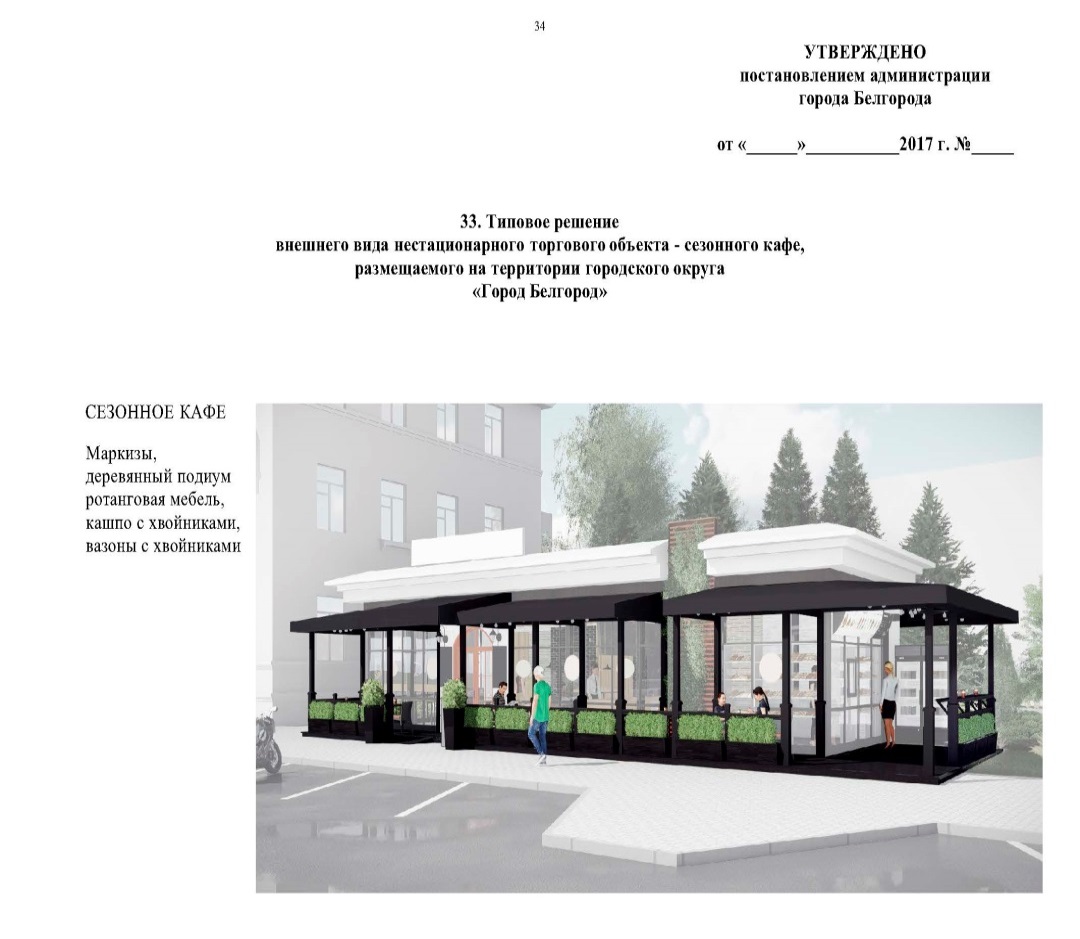 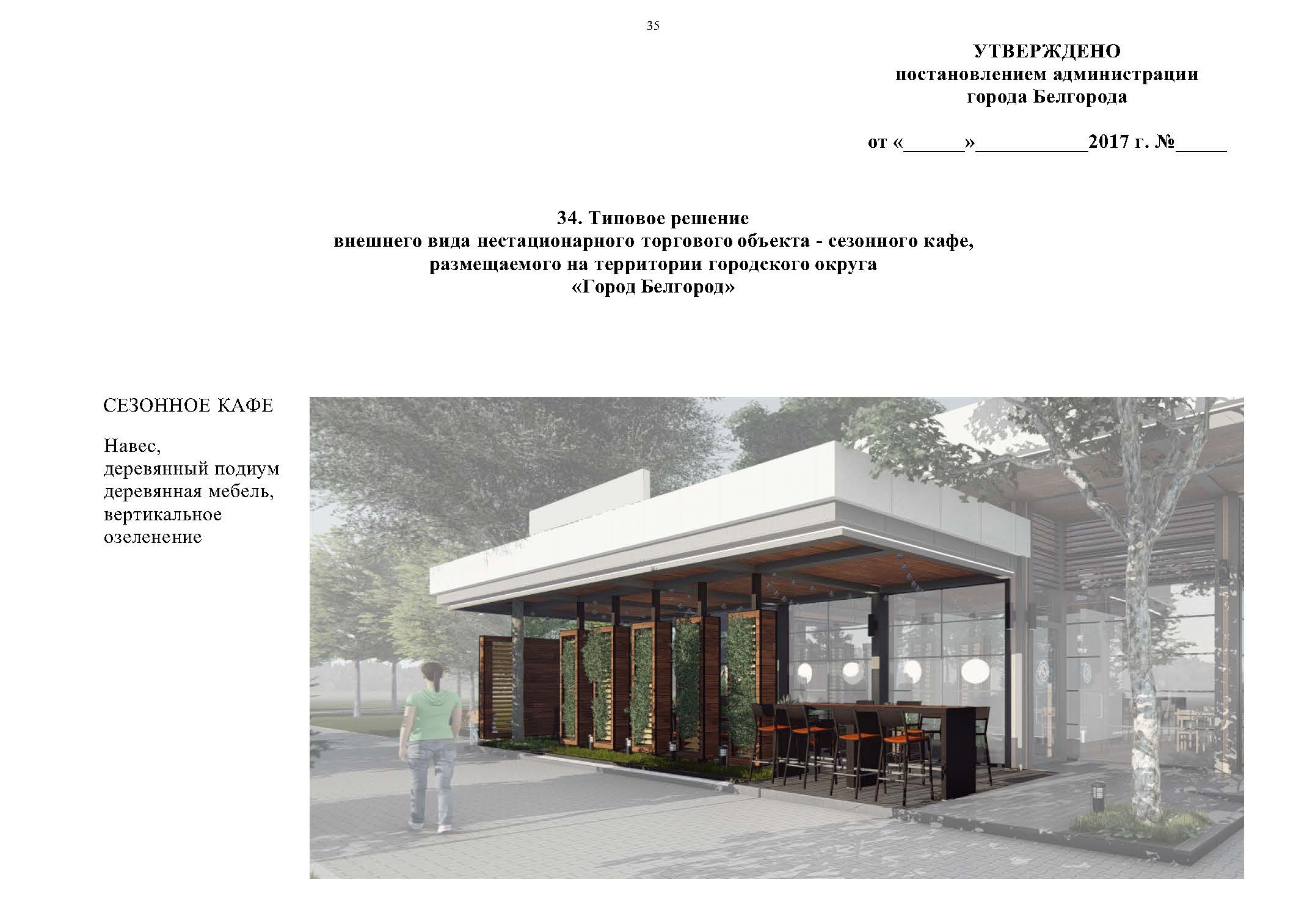 3536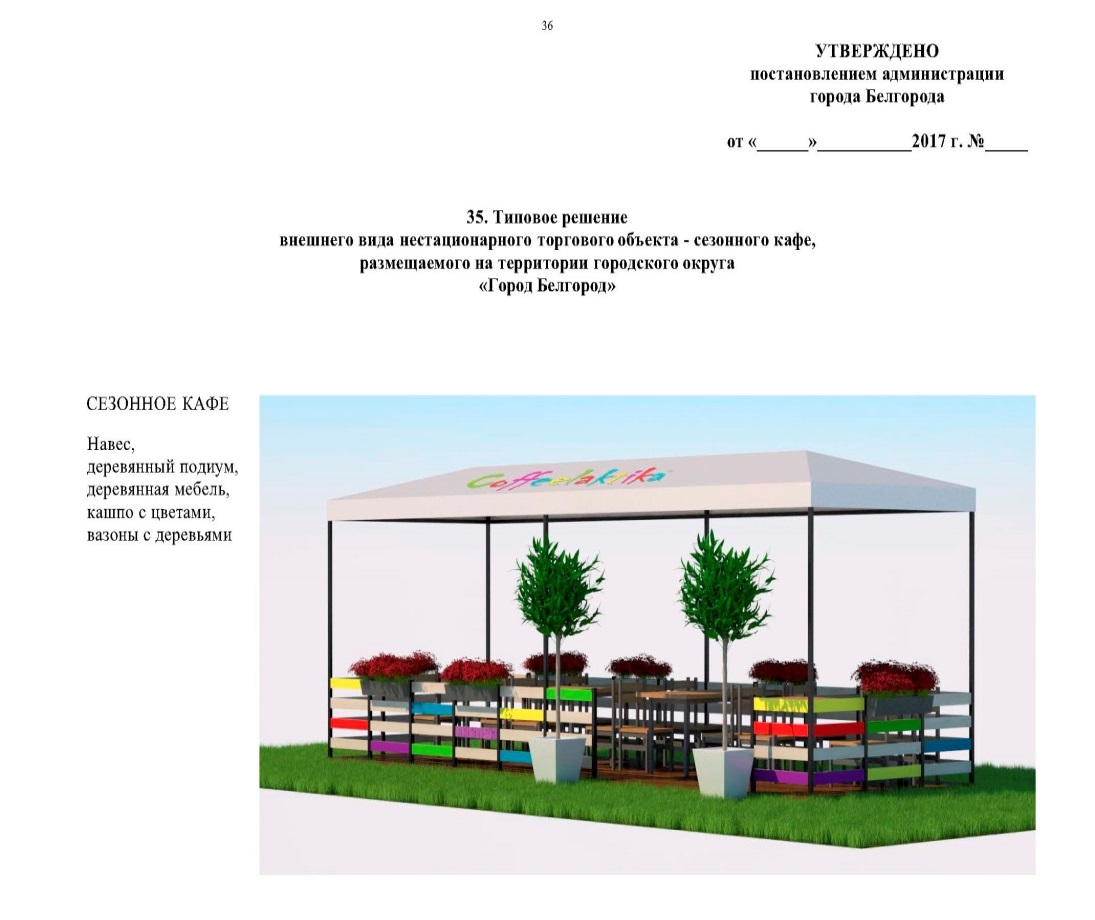 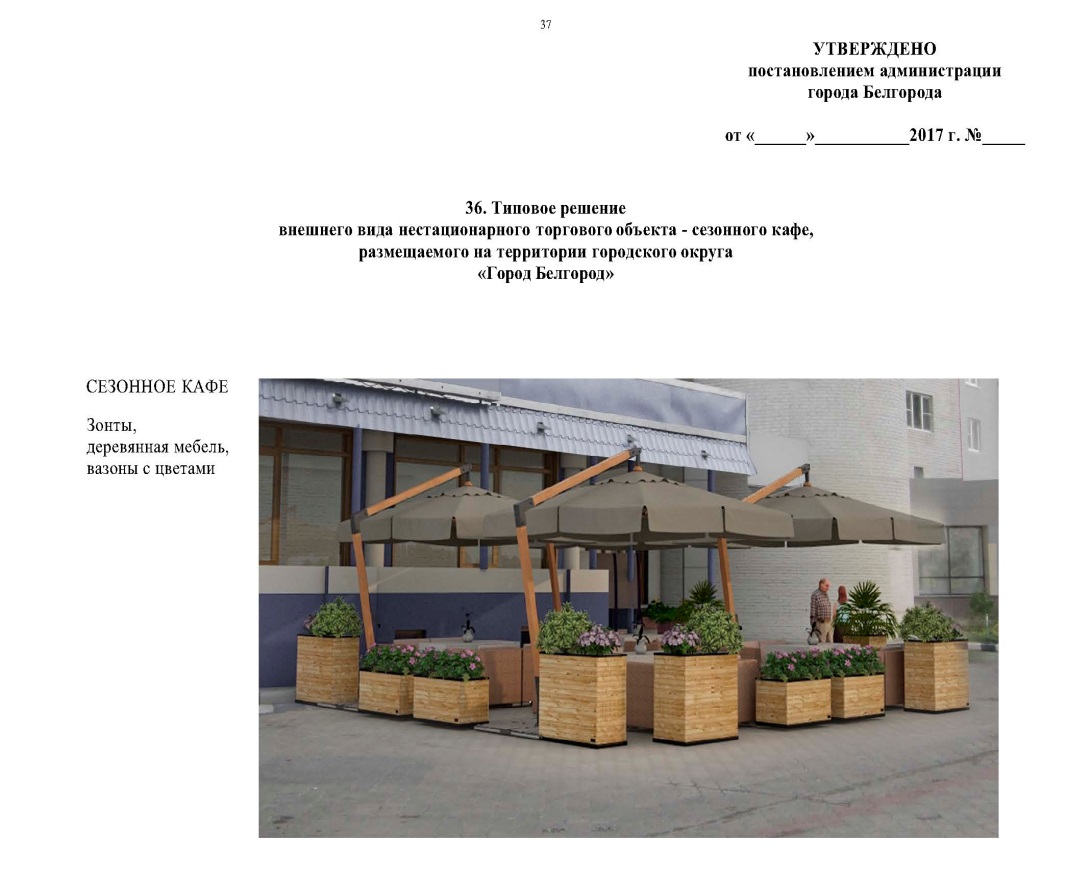 3738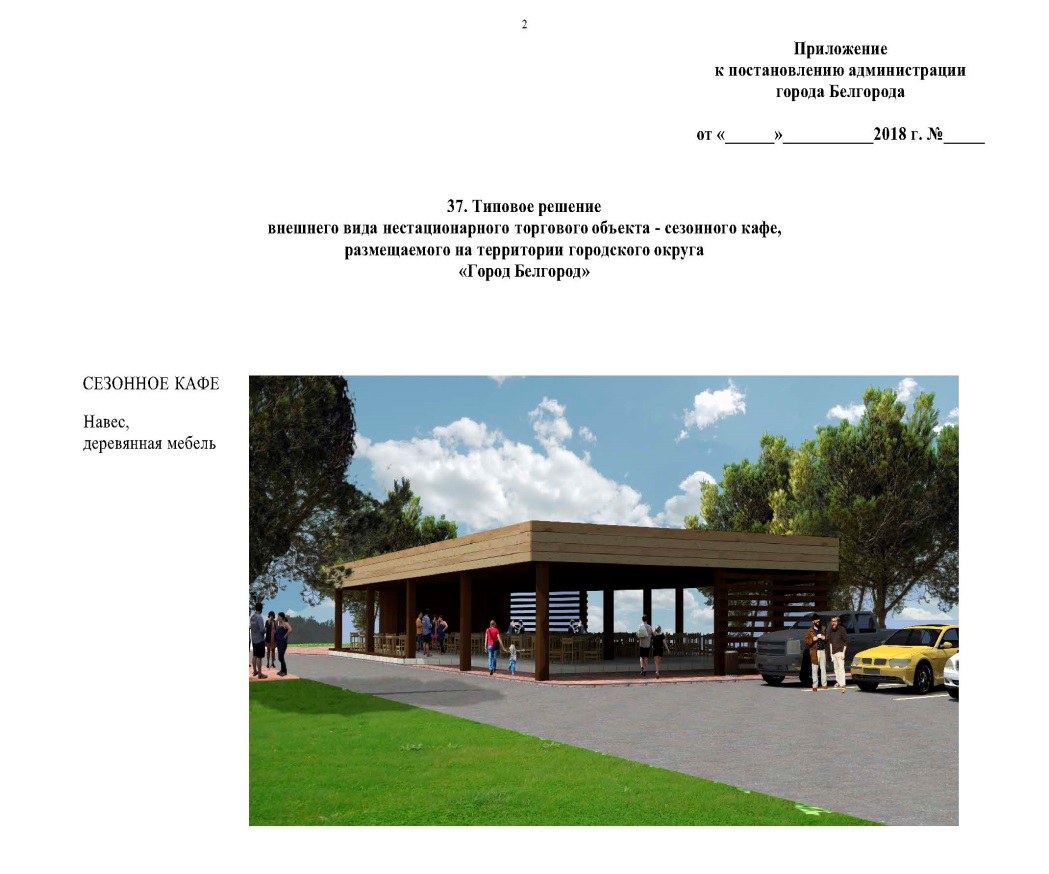 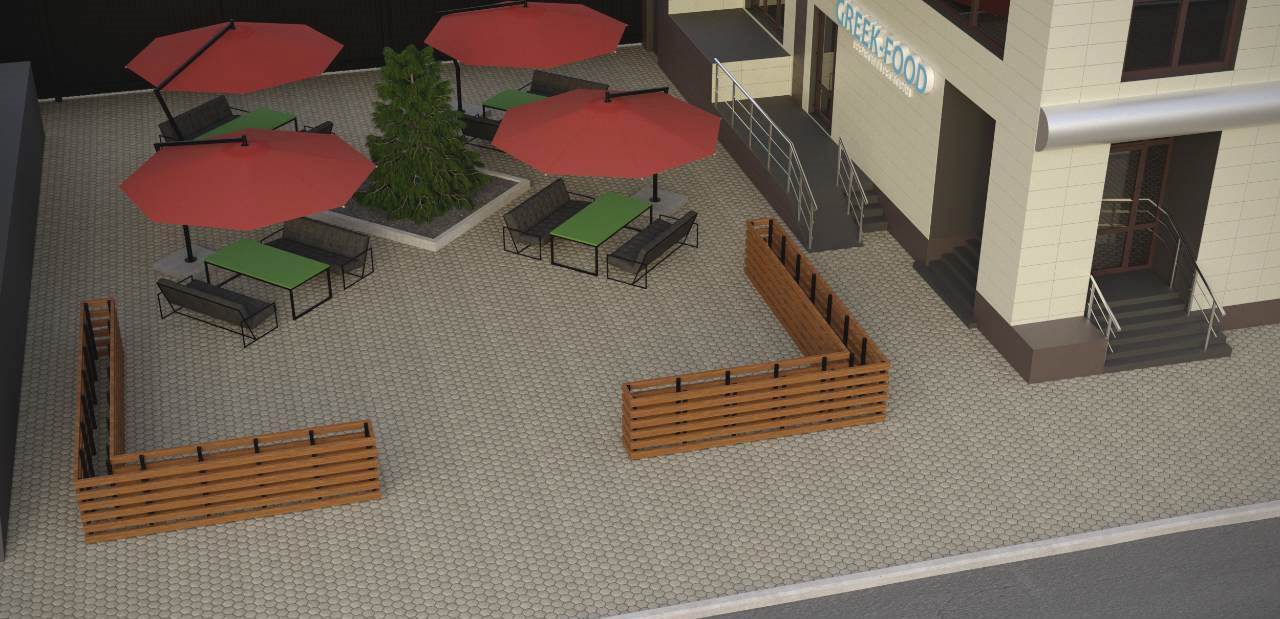 3940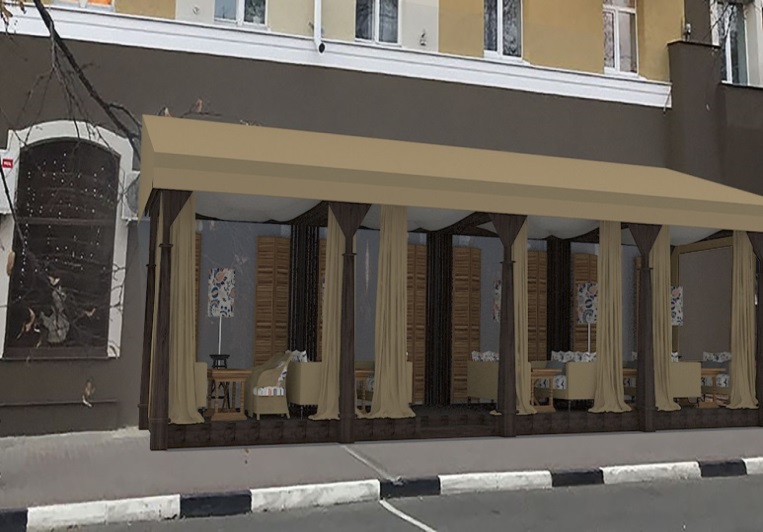 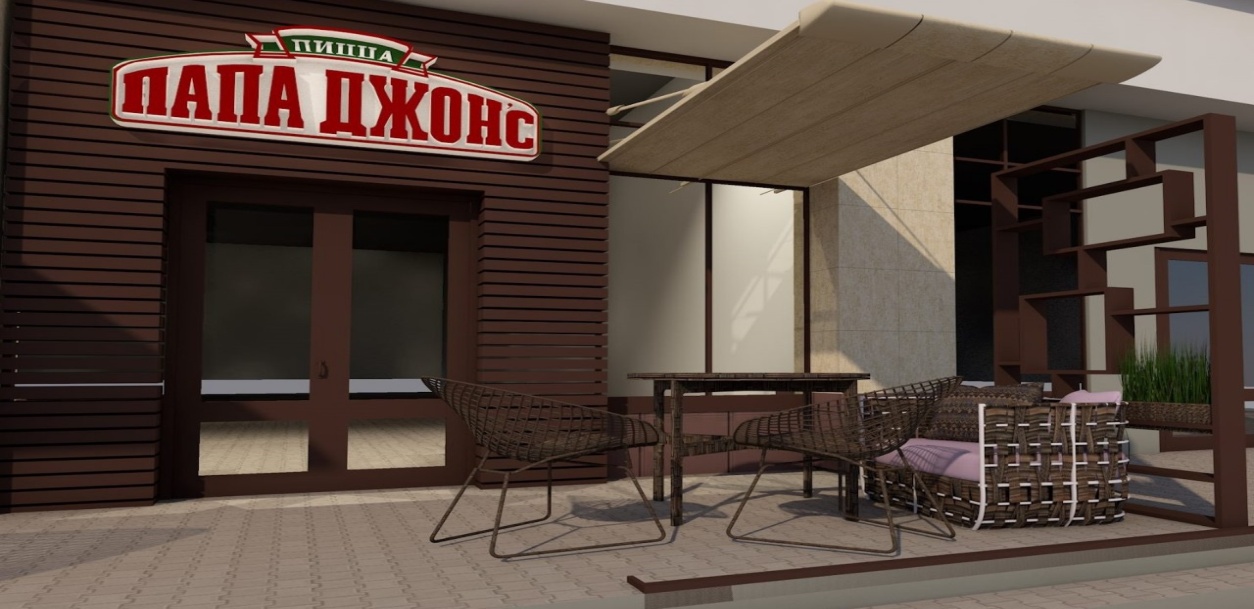 4142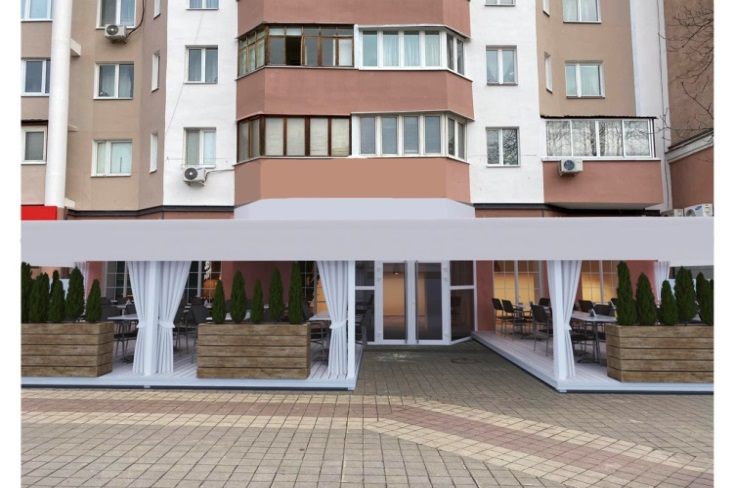 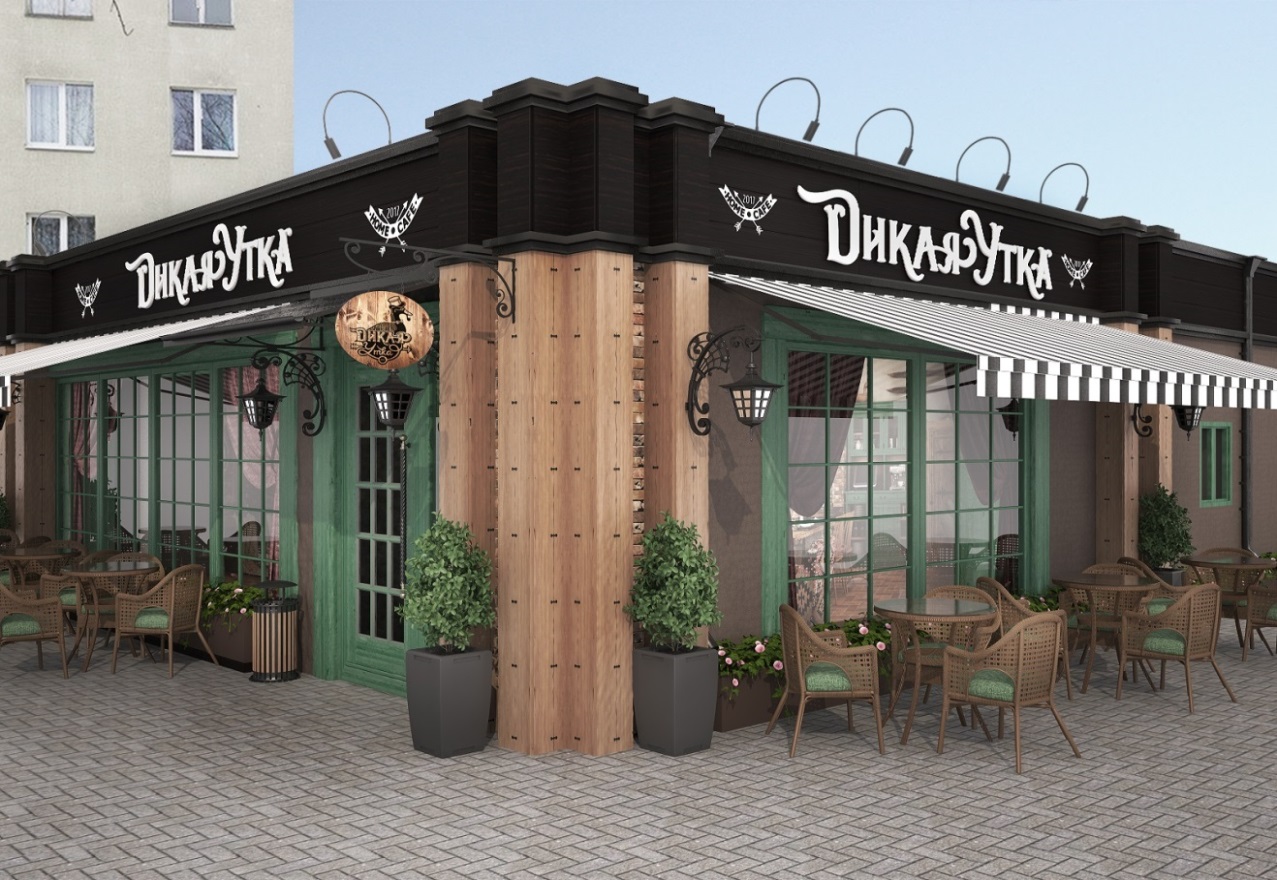 4344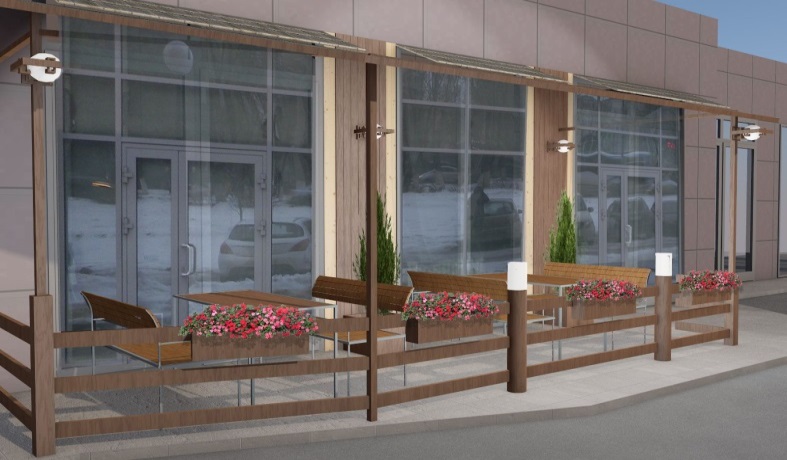 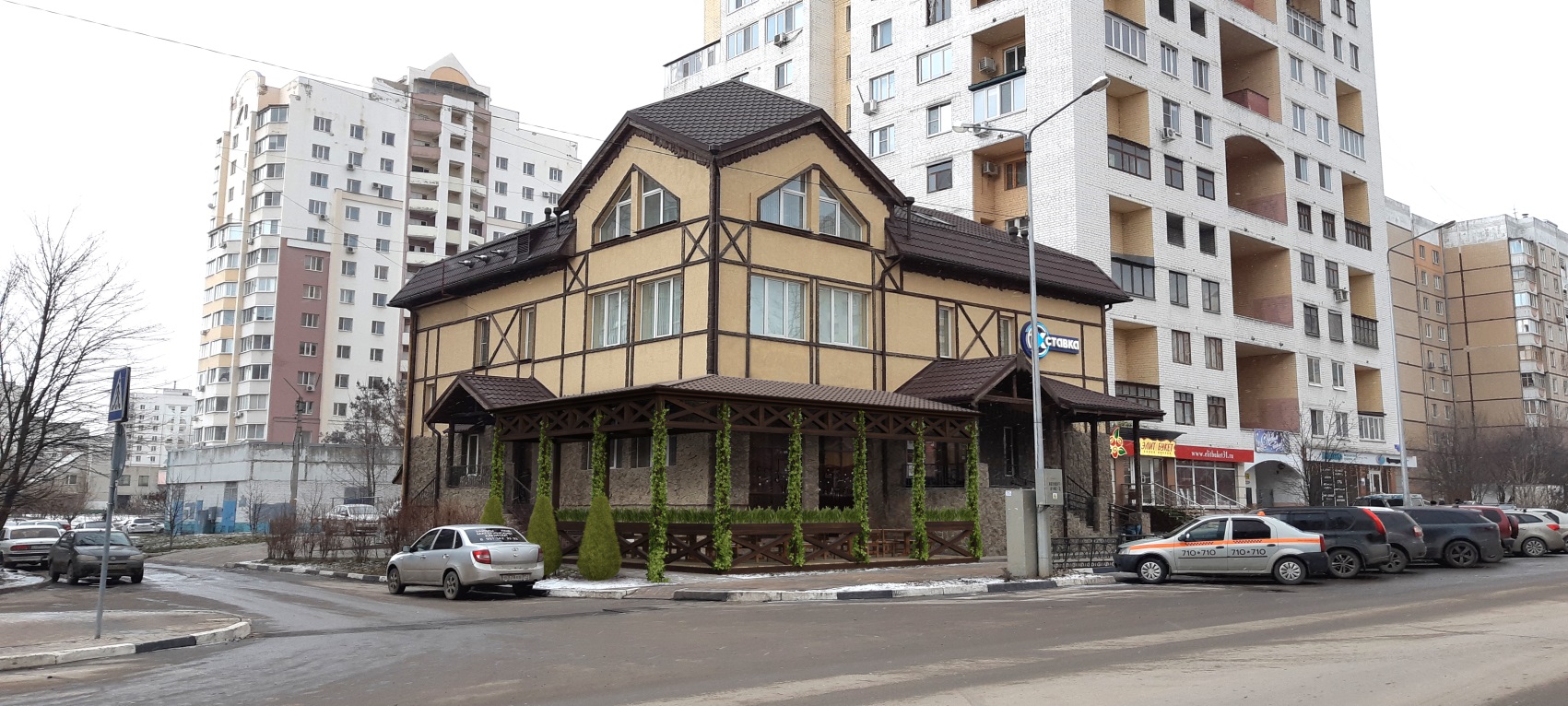 4546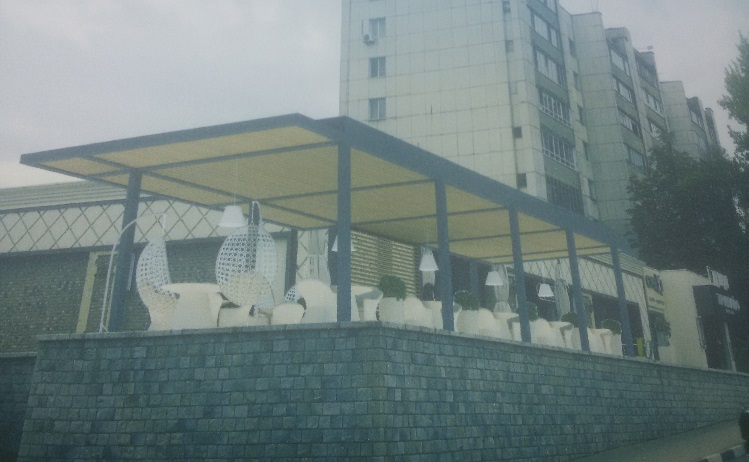 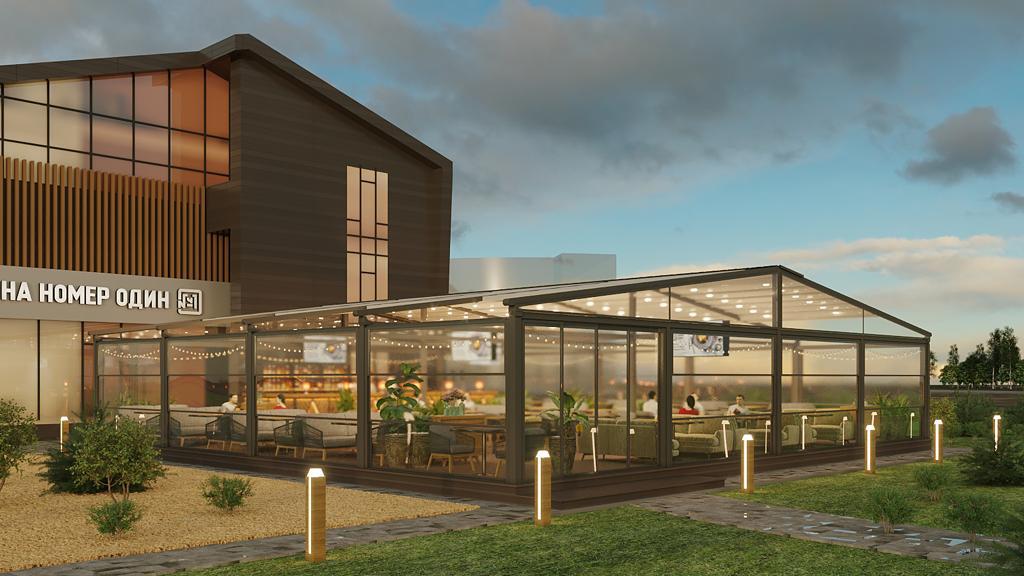 47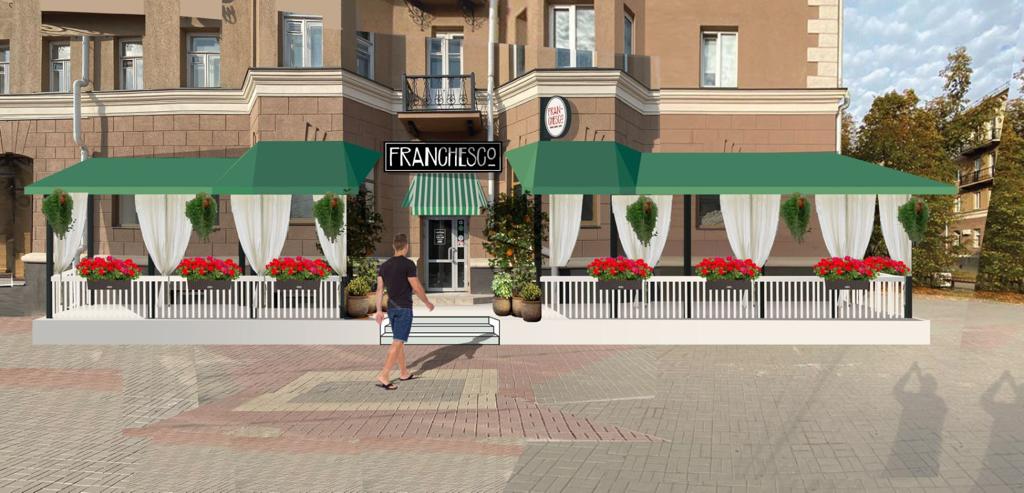 